        «  Осенняя страничка»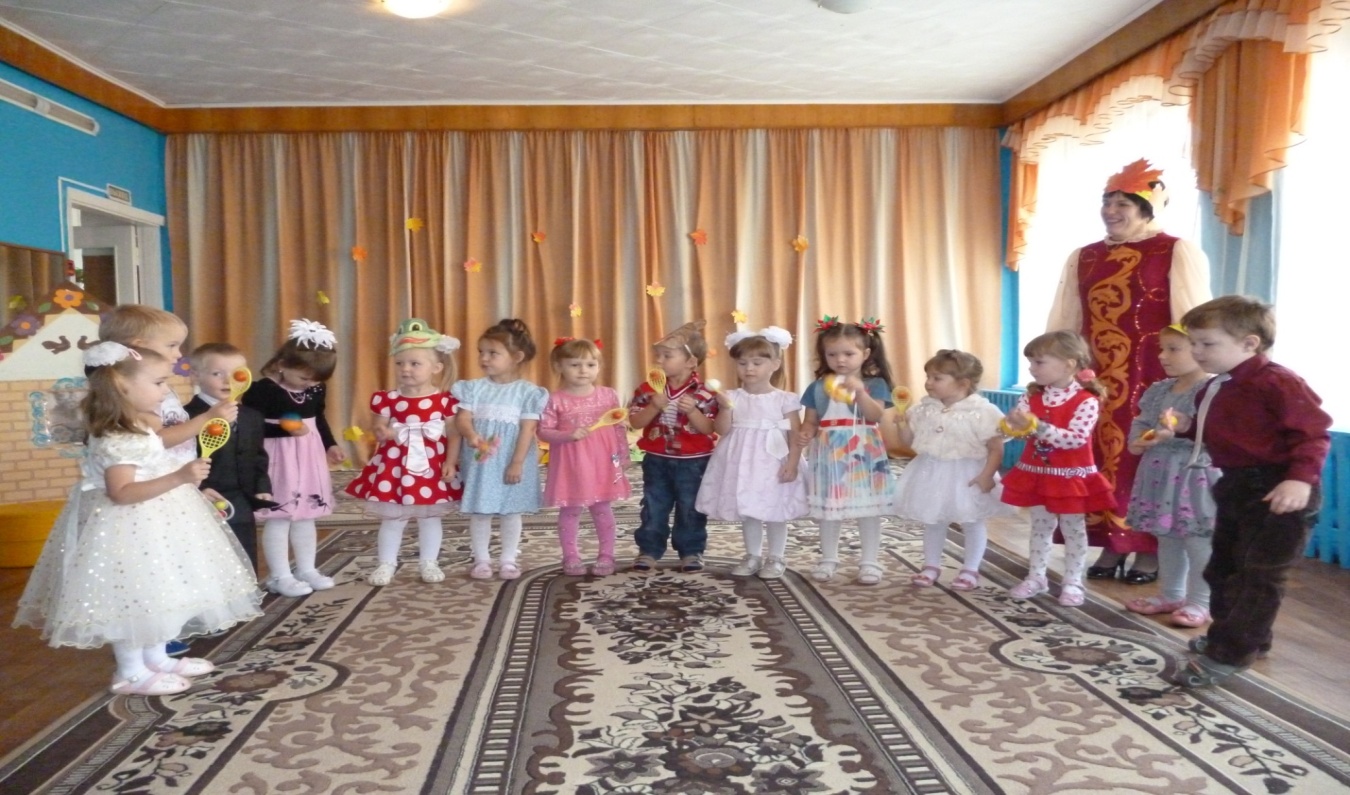 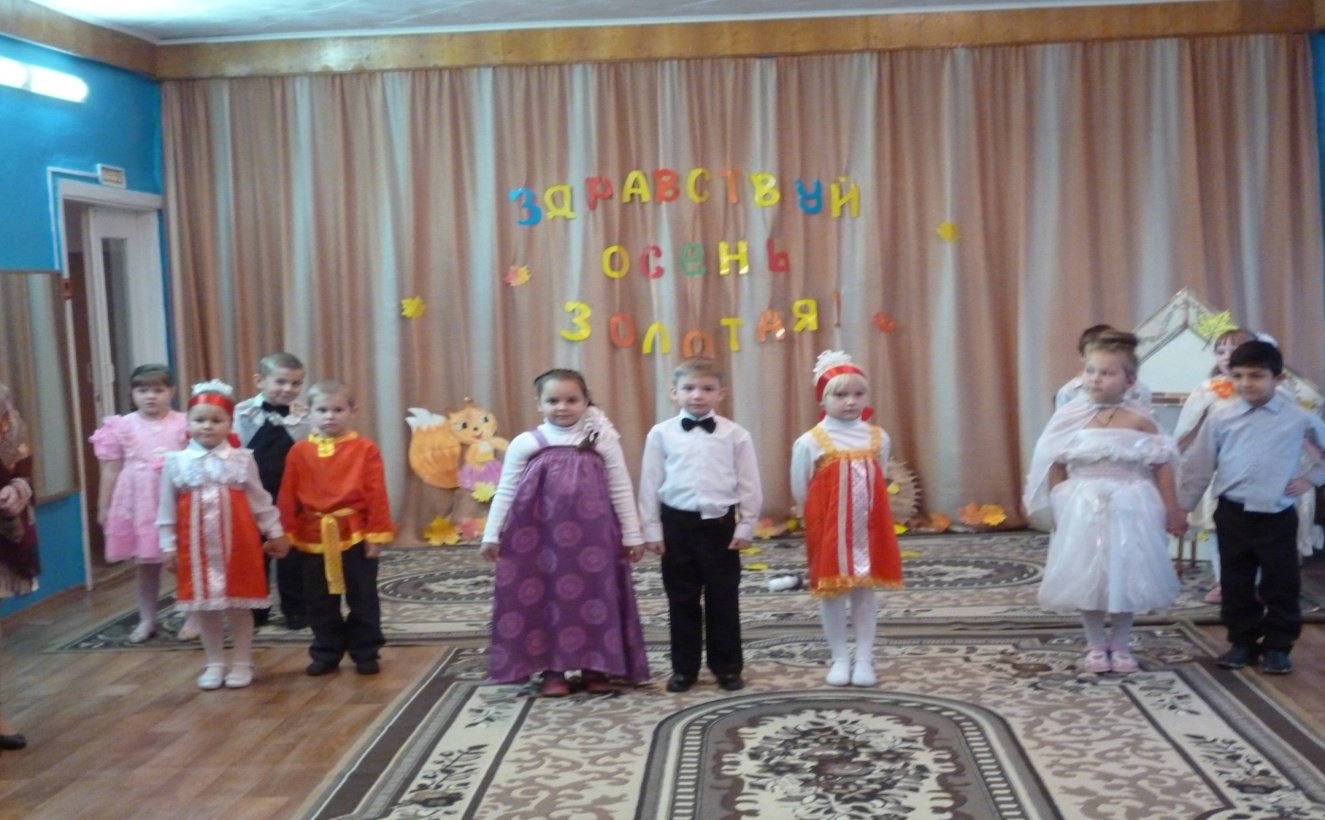 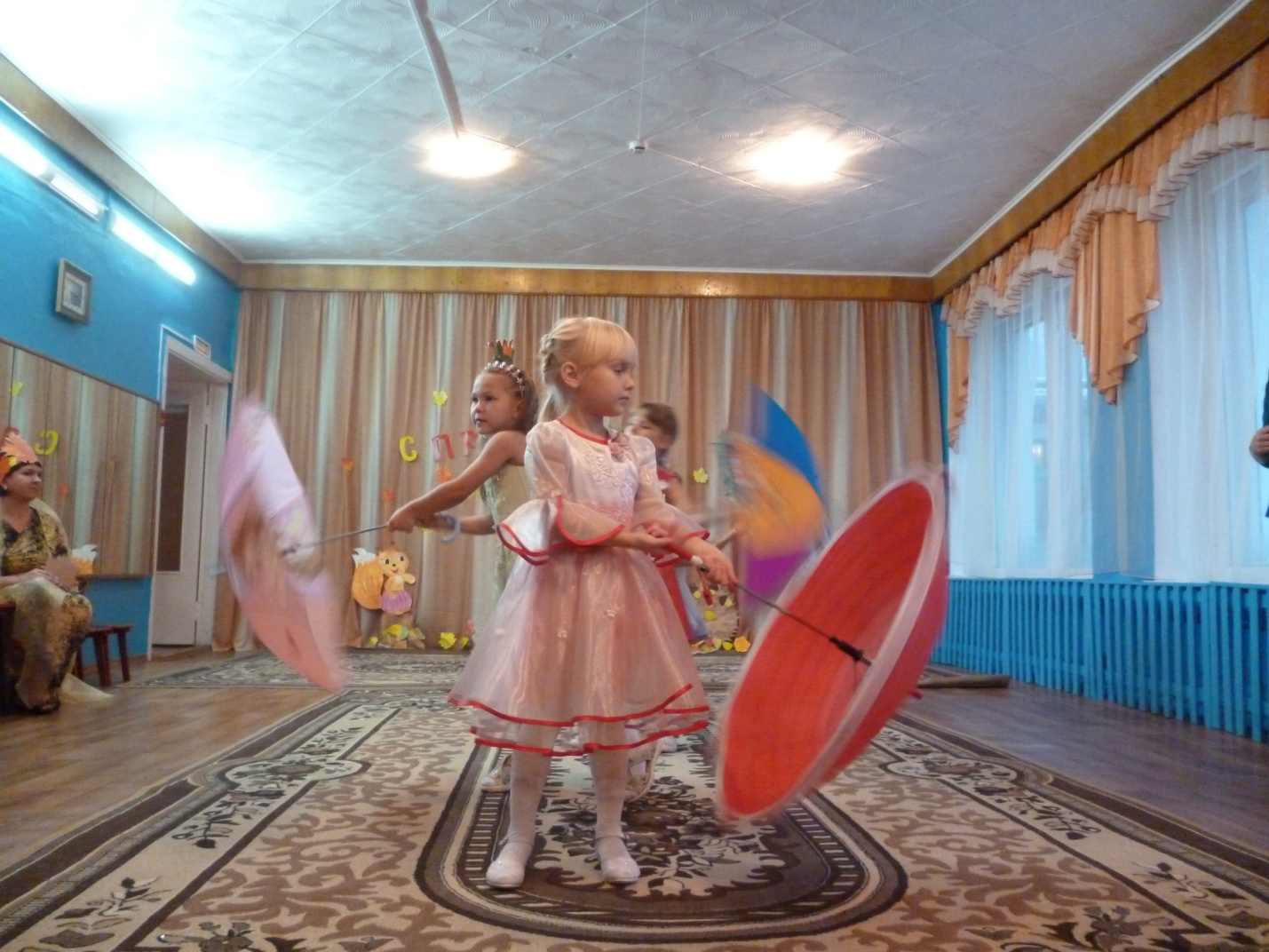 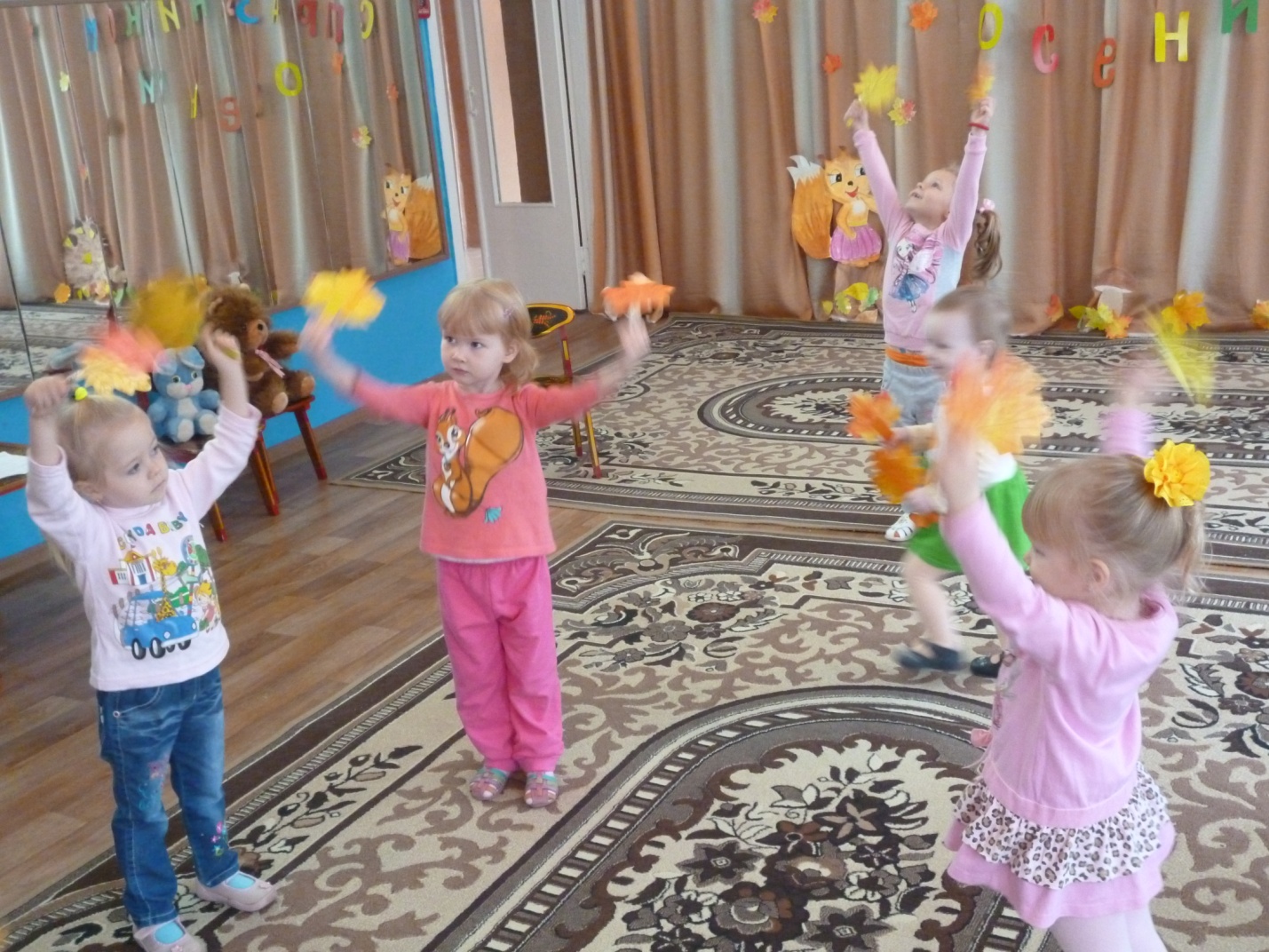   «  Праздник мамочек и бабушек»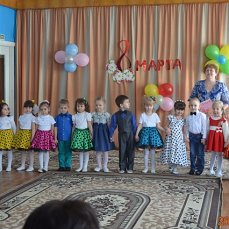 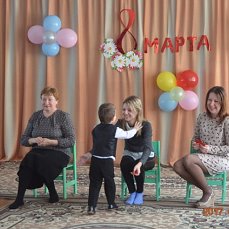 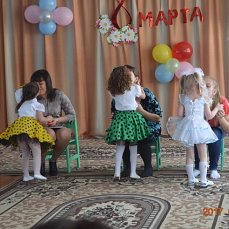 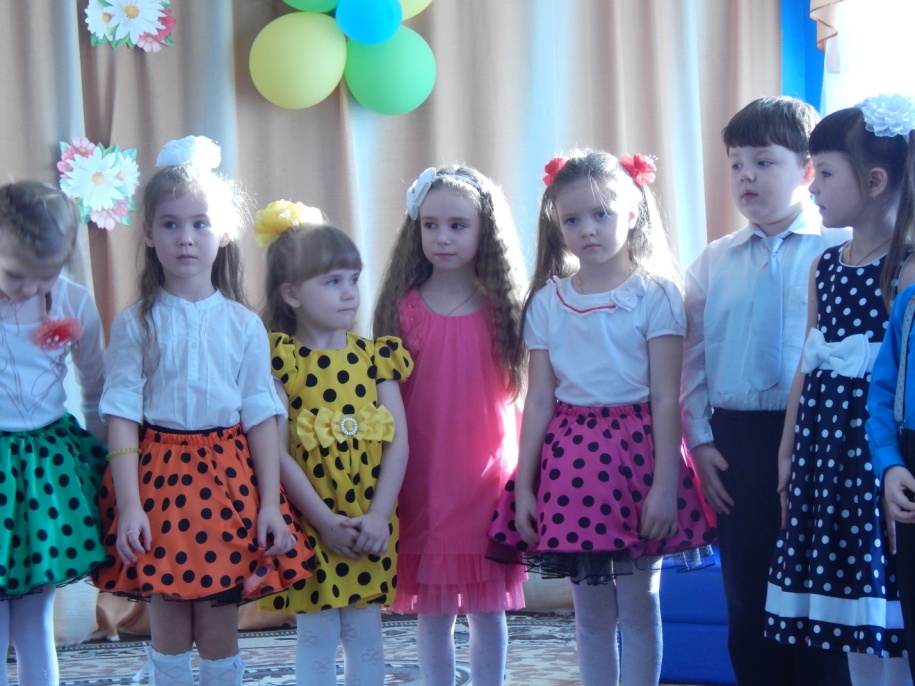 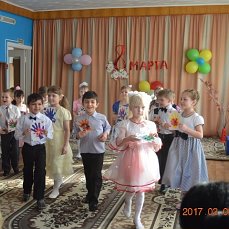 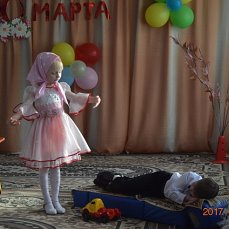 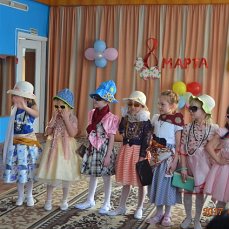 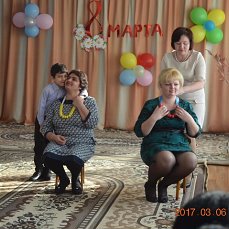 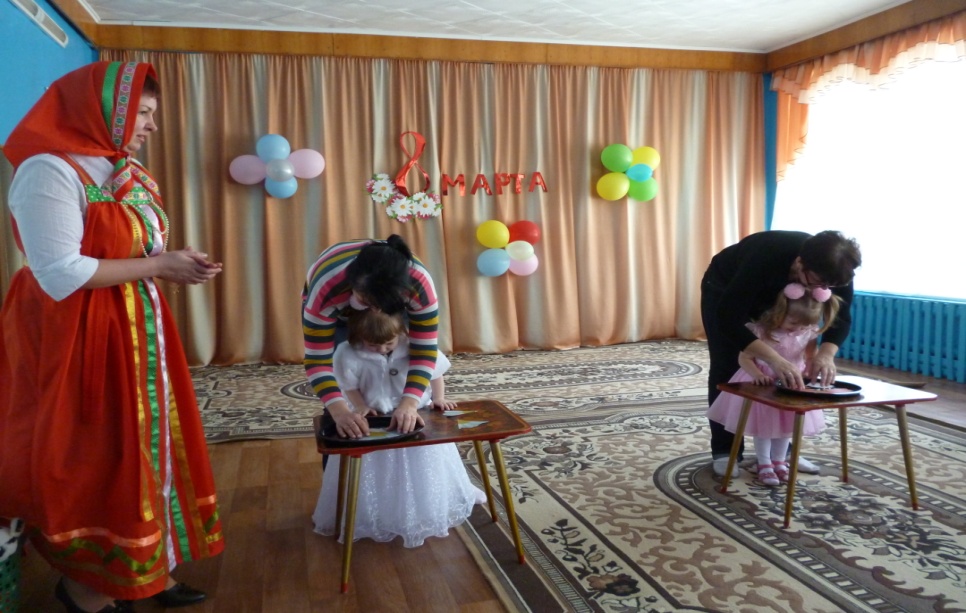 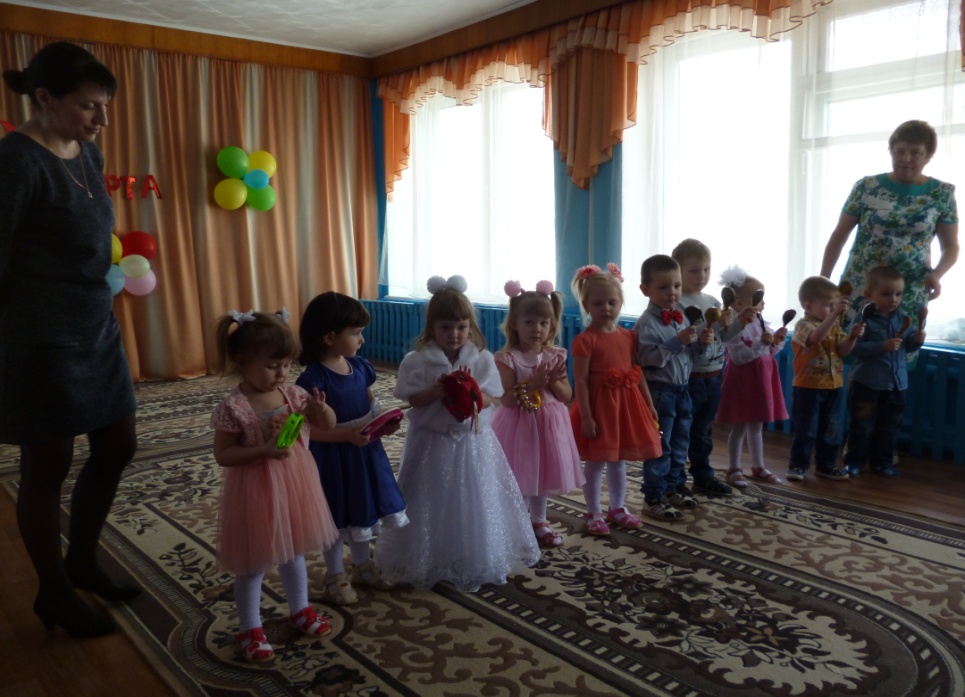   «  Новогодняя сказка»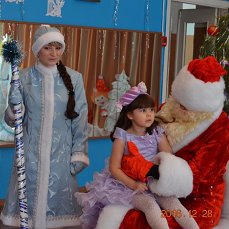 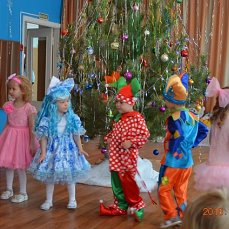 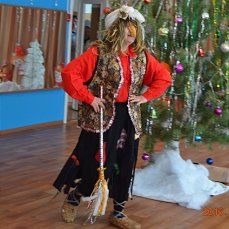 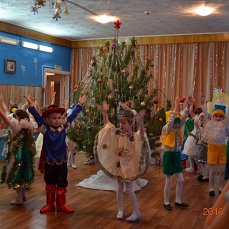 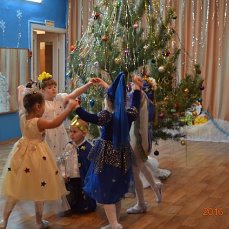 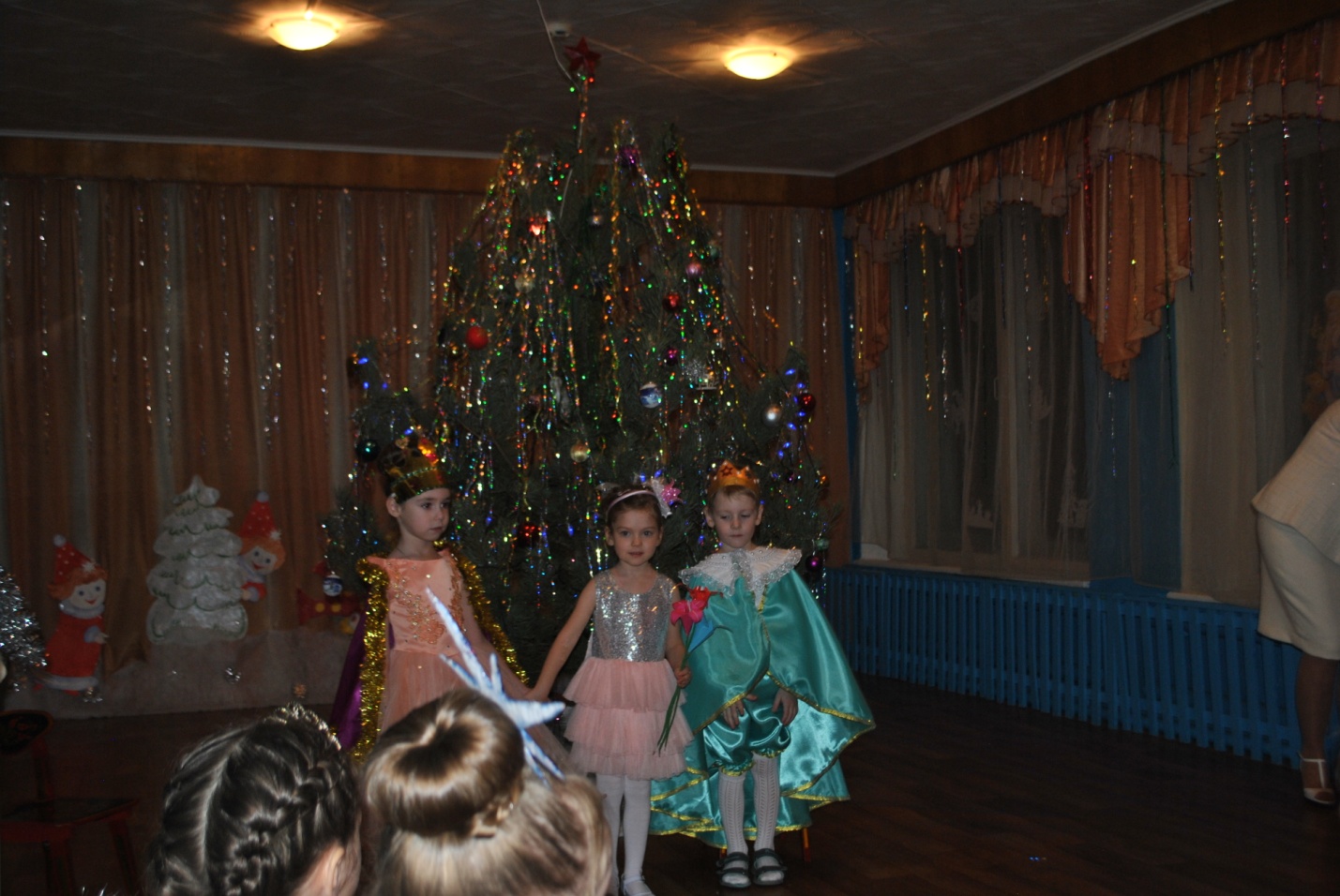  «Здравствуй, Зимушка-Зима!»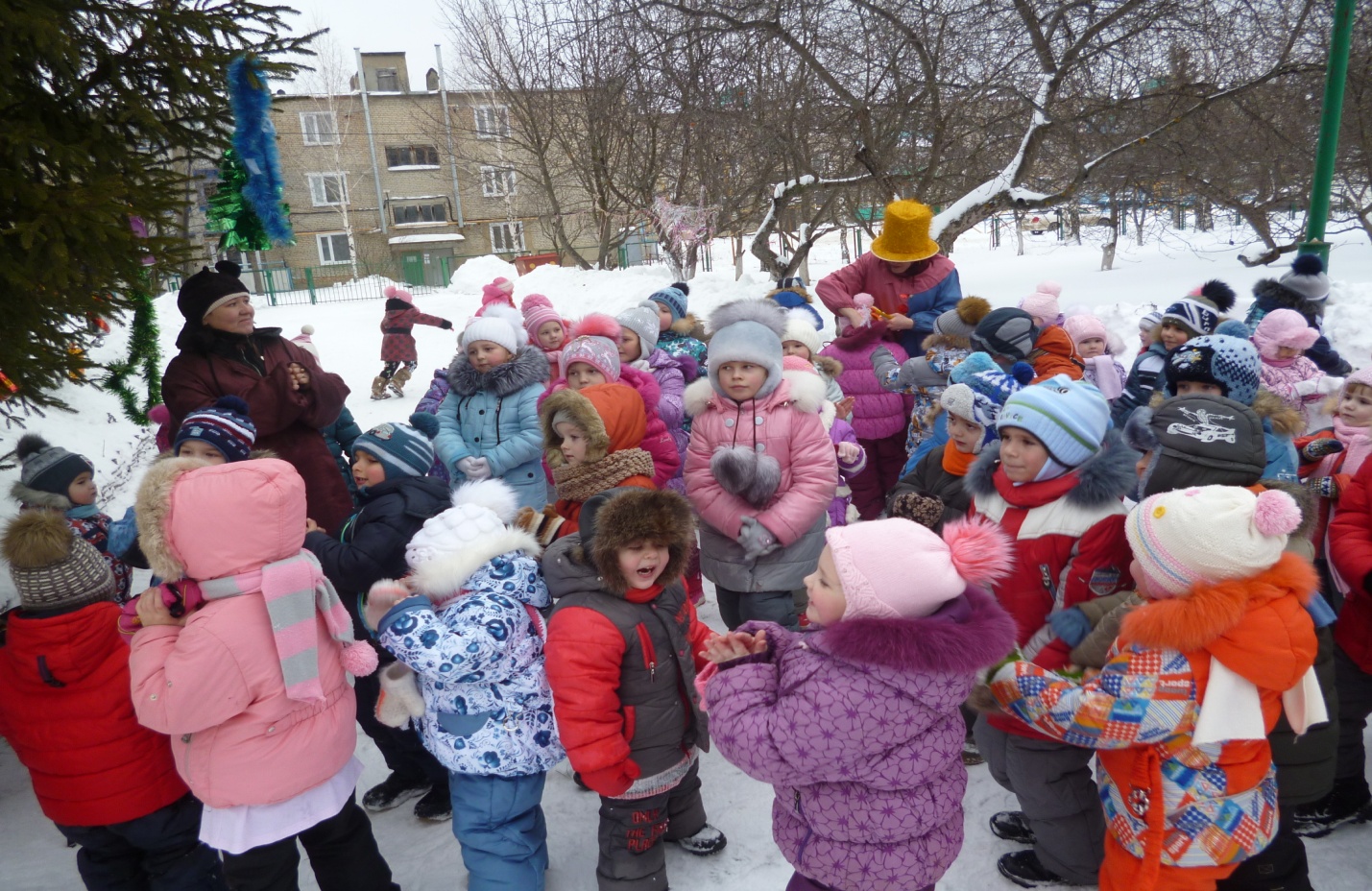 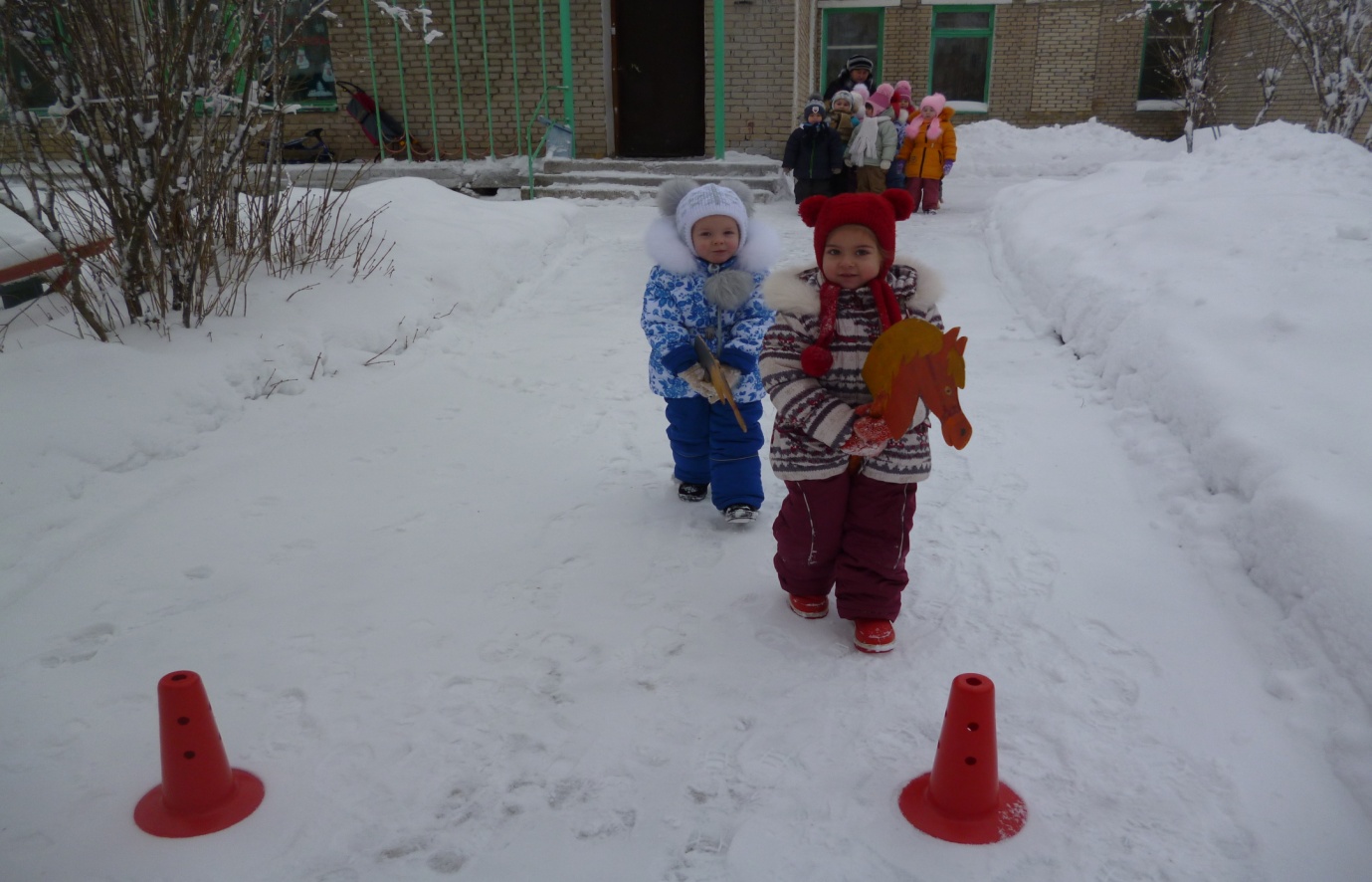 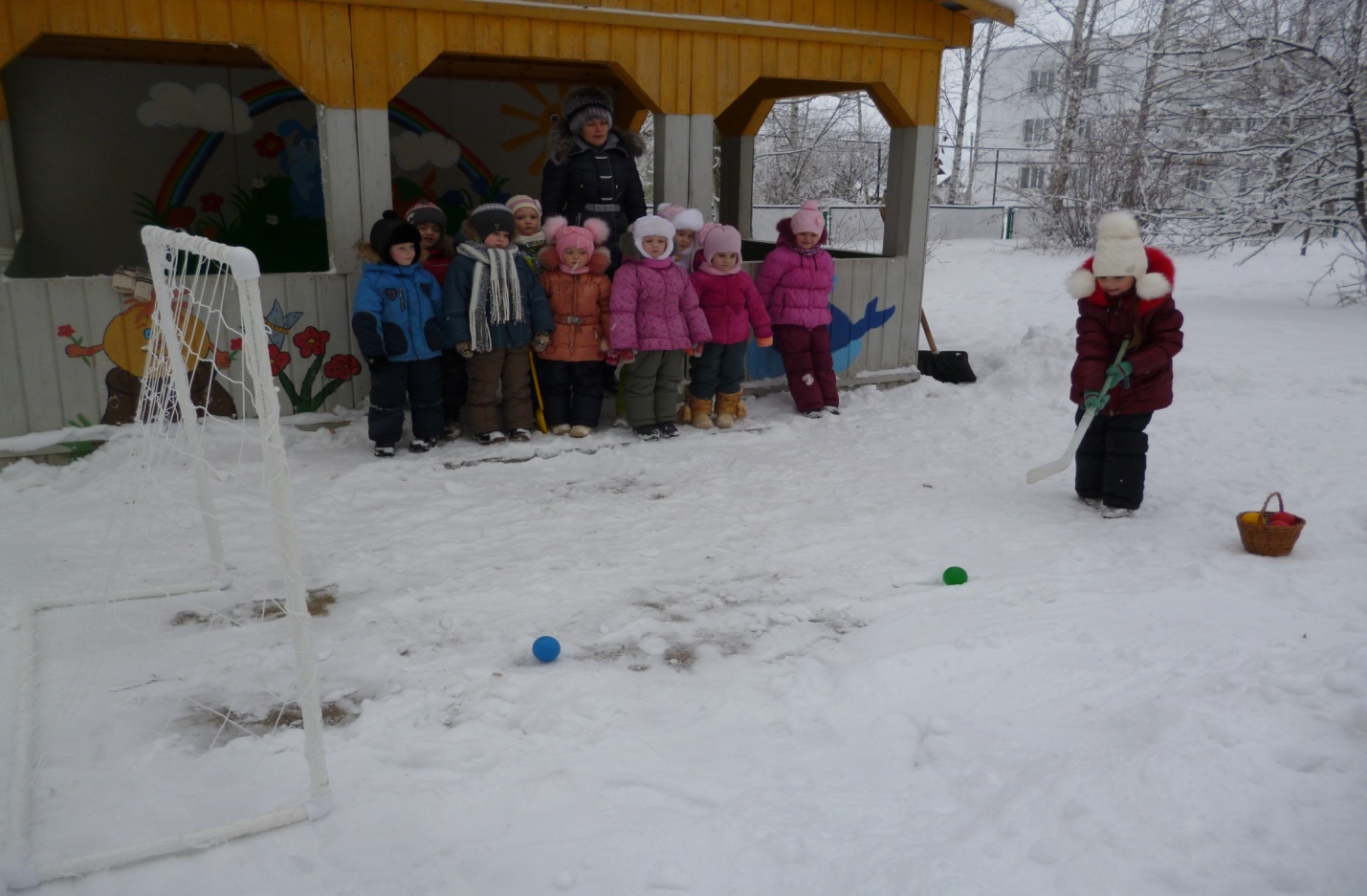 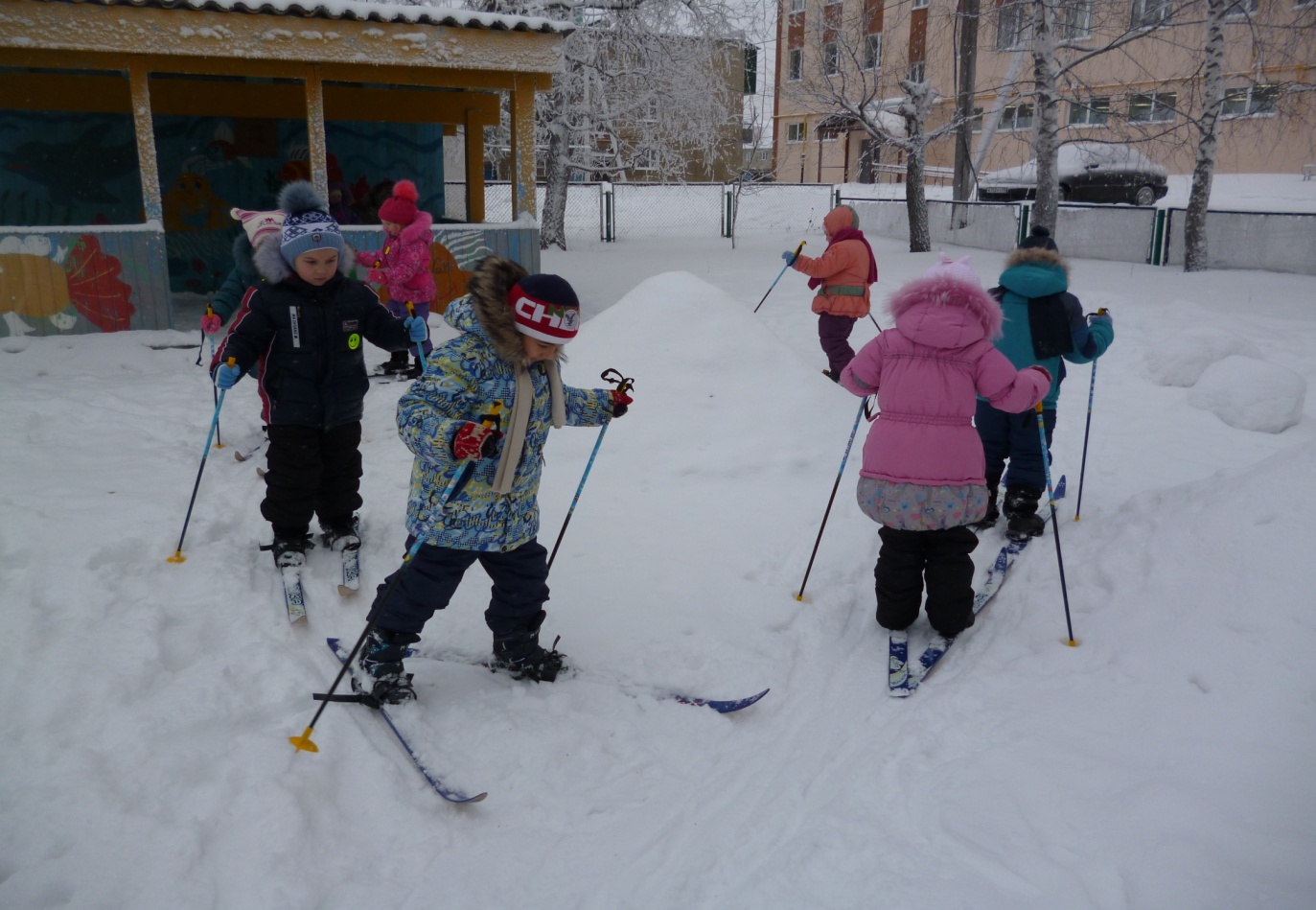             «Колядки» 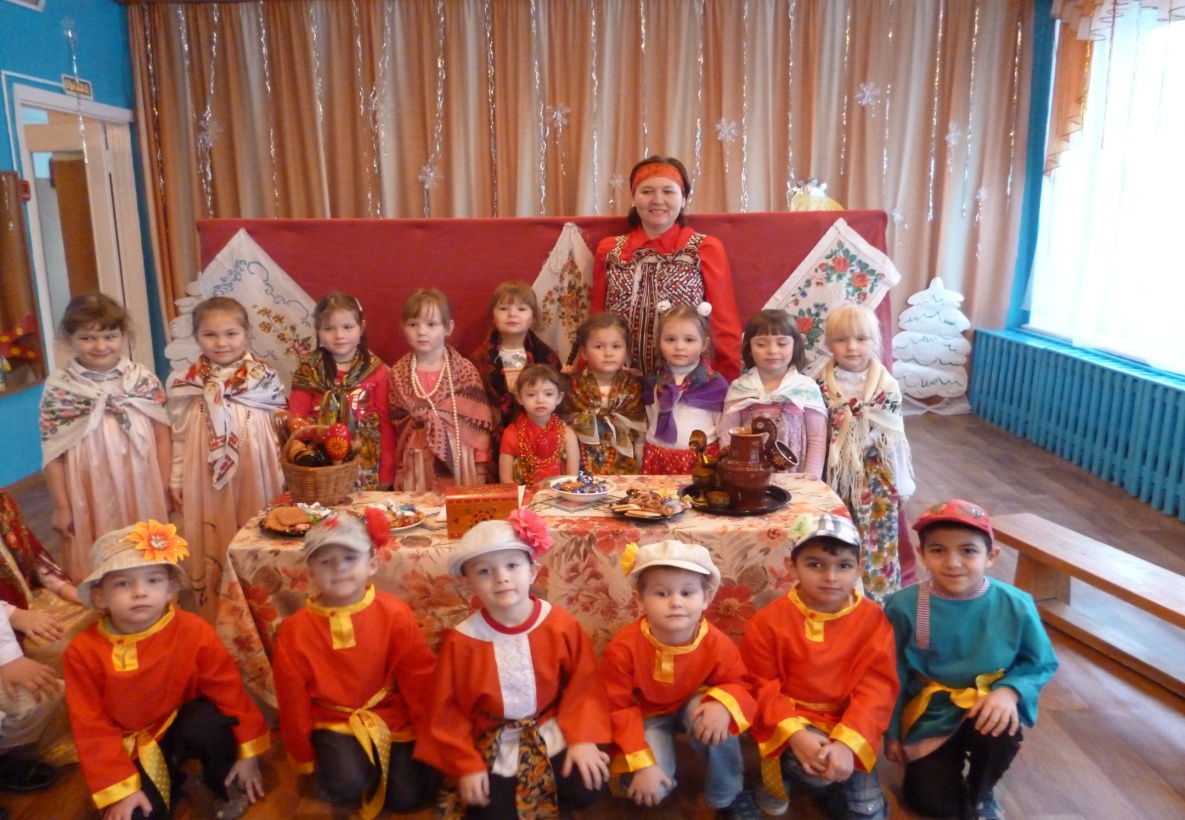 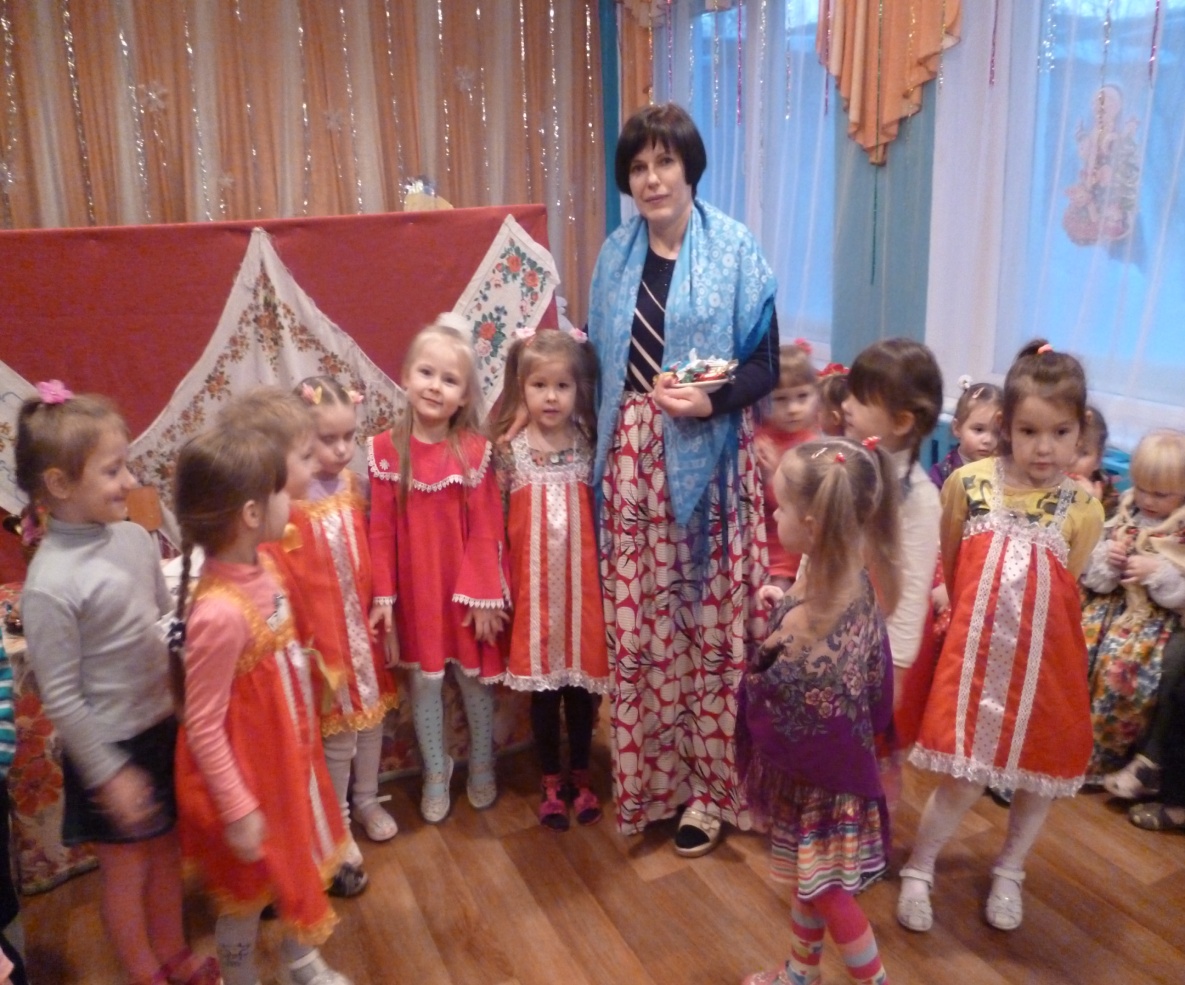 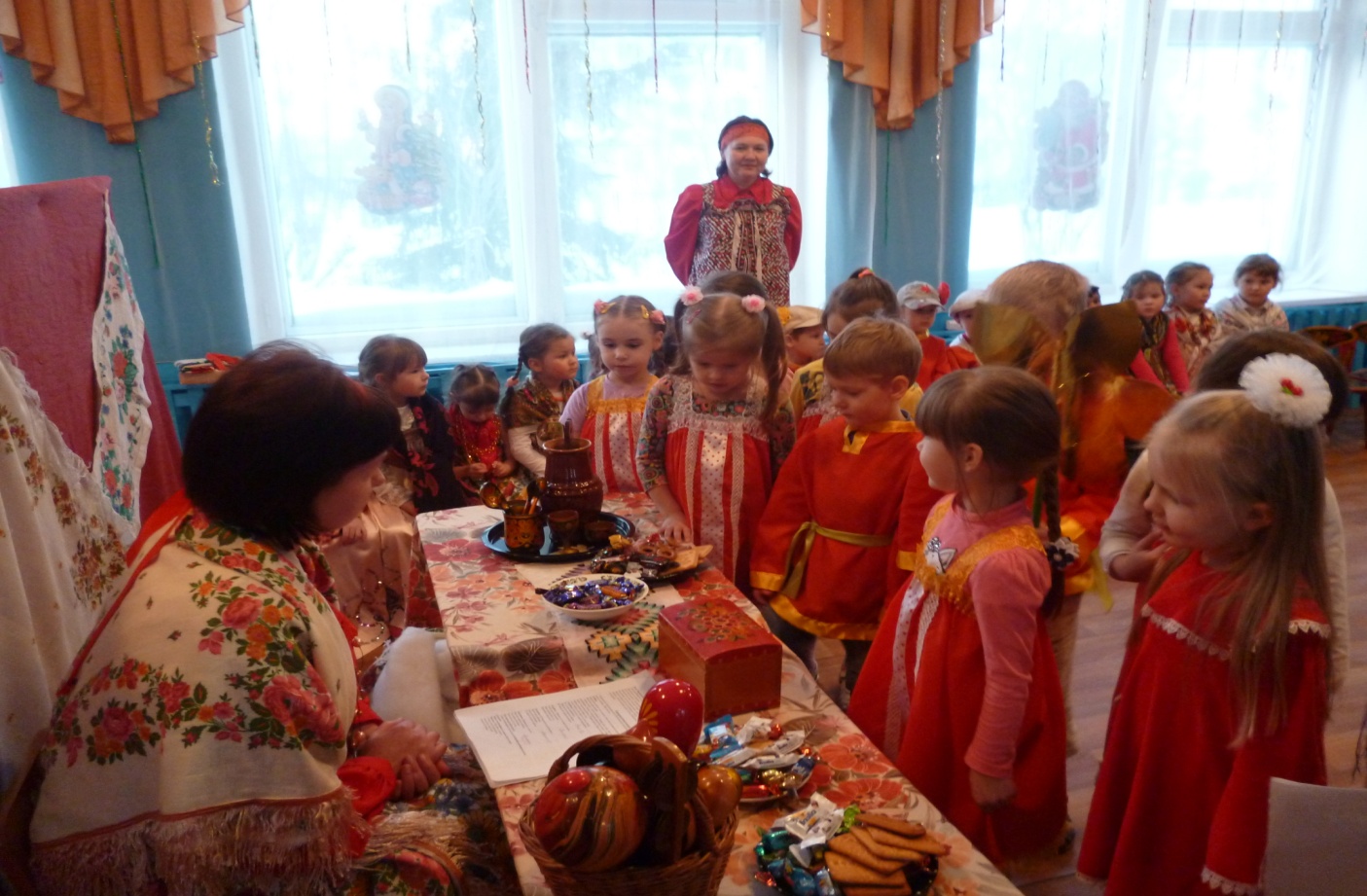 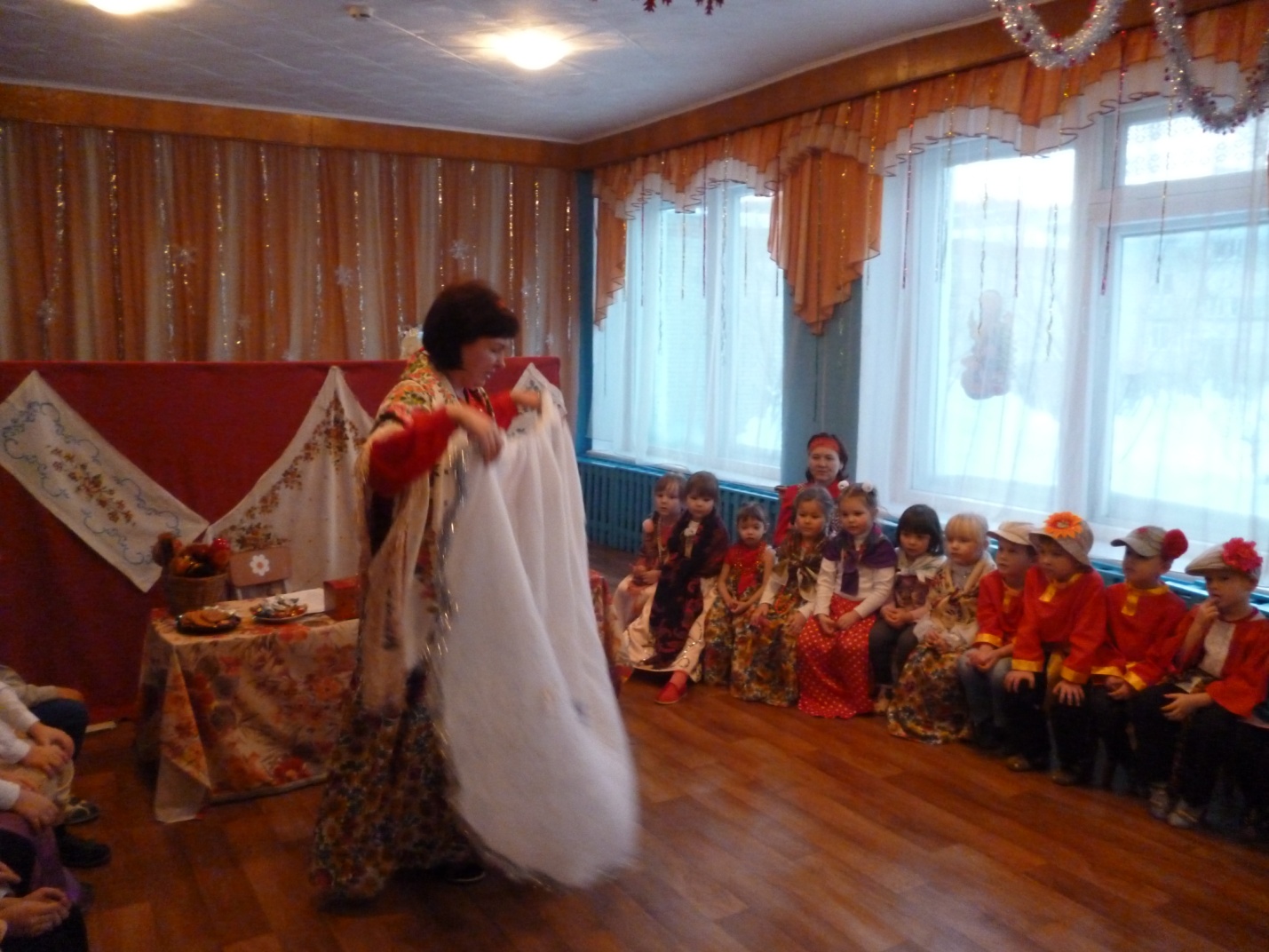        «Ух ты Масленица!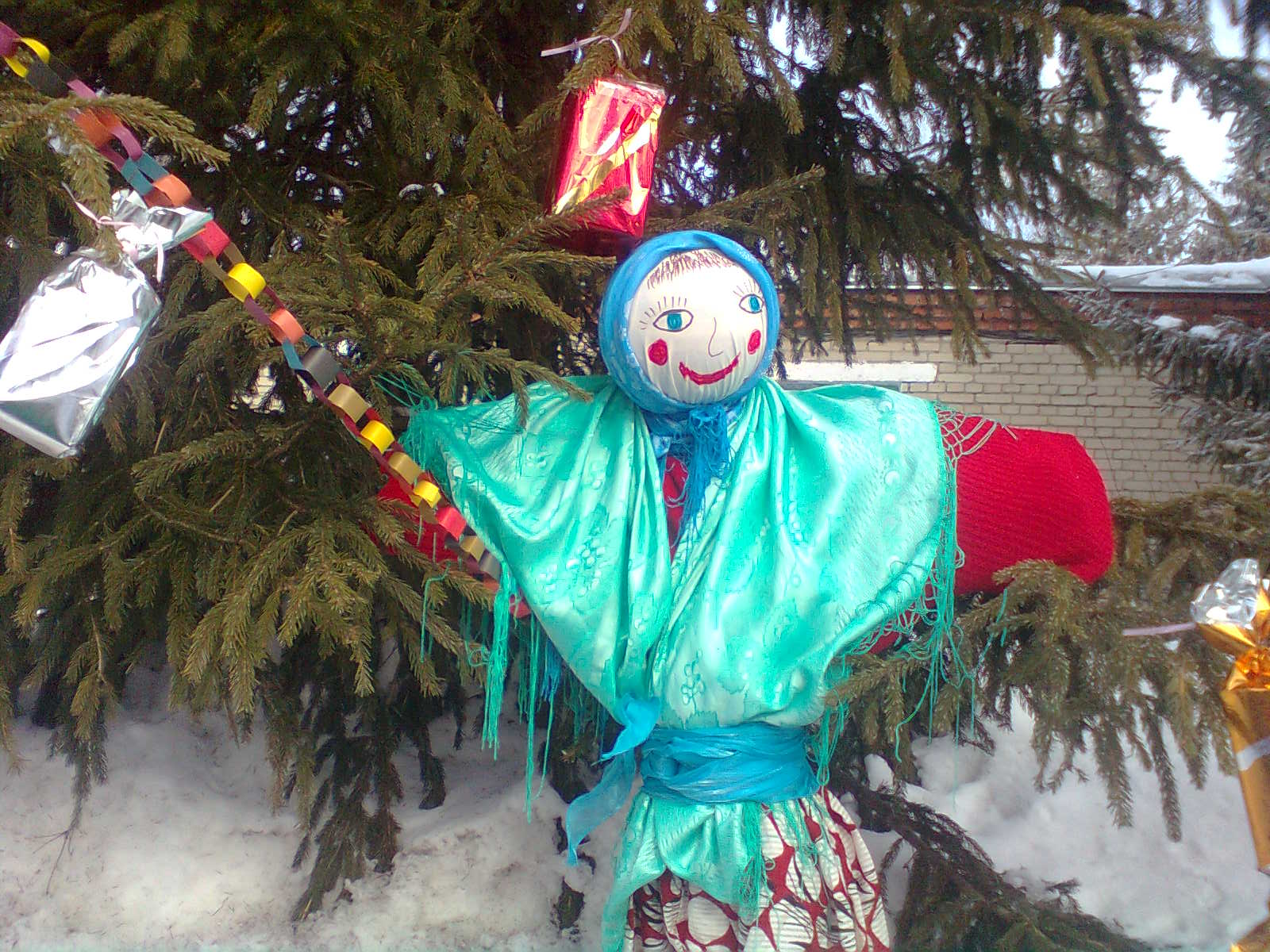 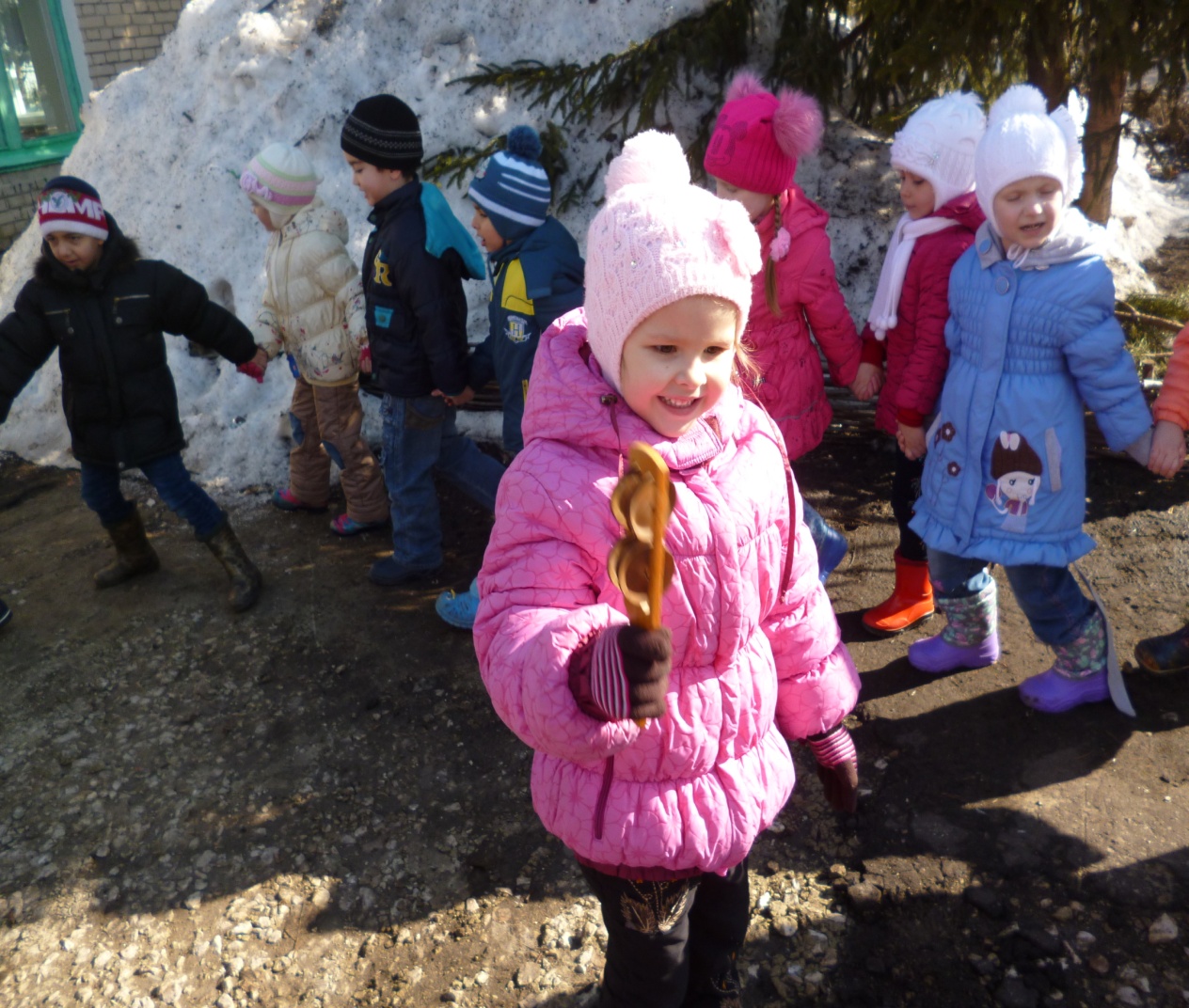 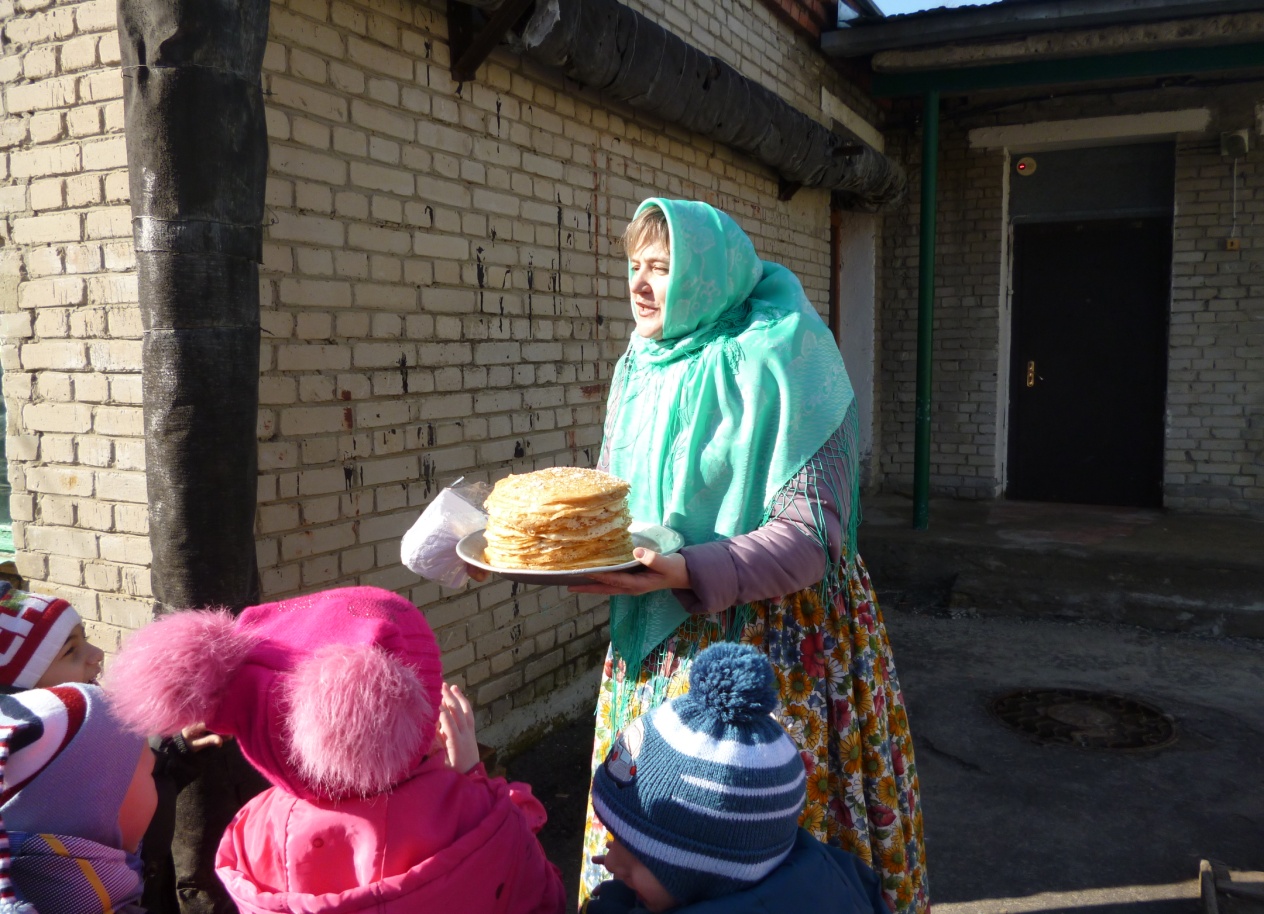 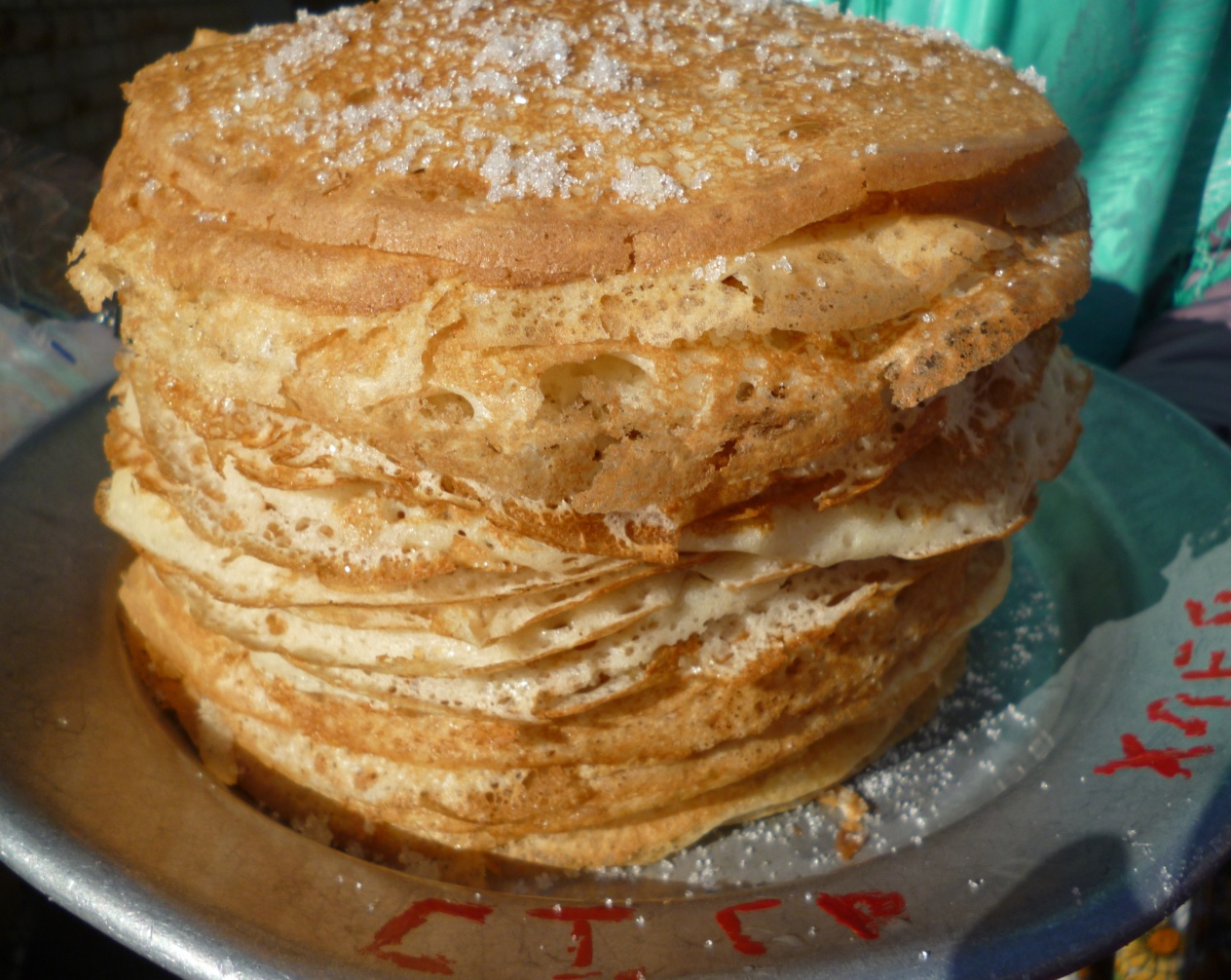 «Папа, Мама, Я- спортивная семья!»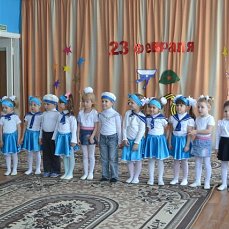 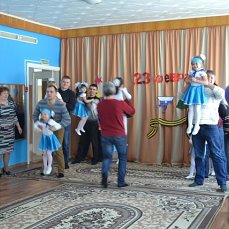 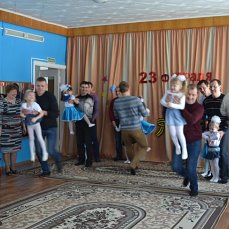 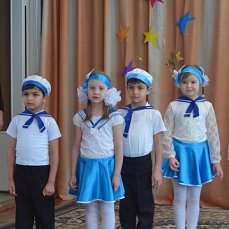 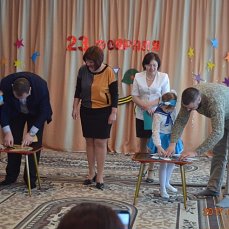 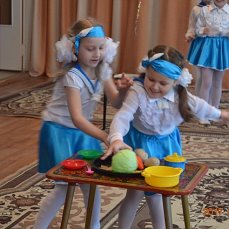           Театральная неделька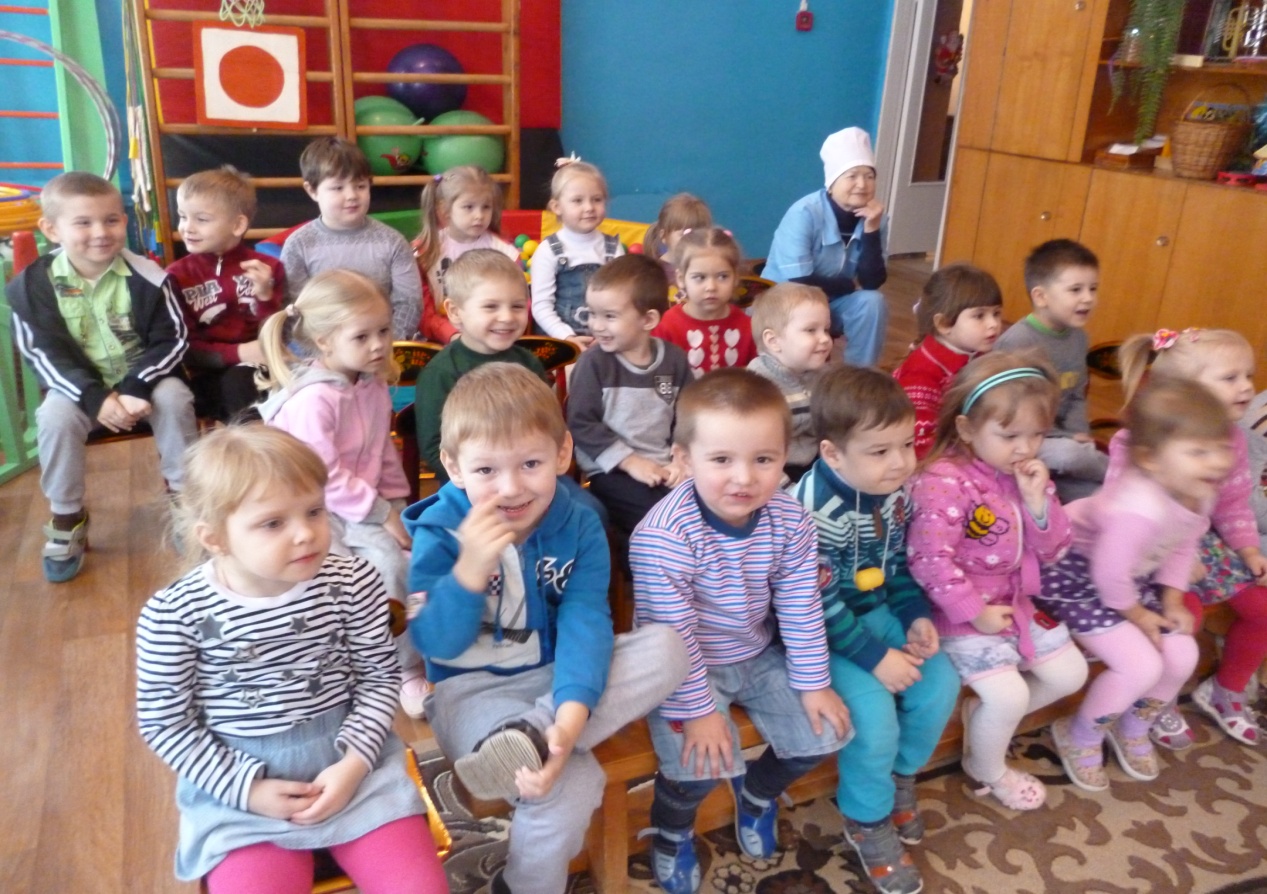 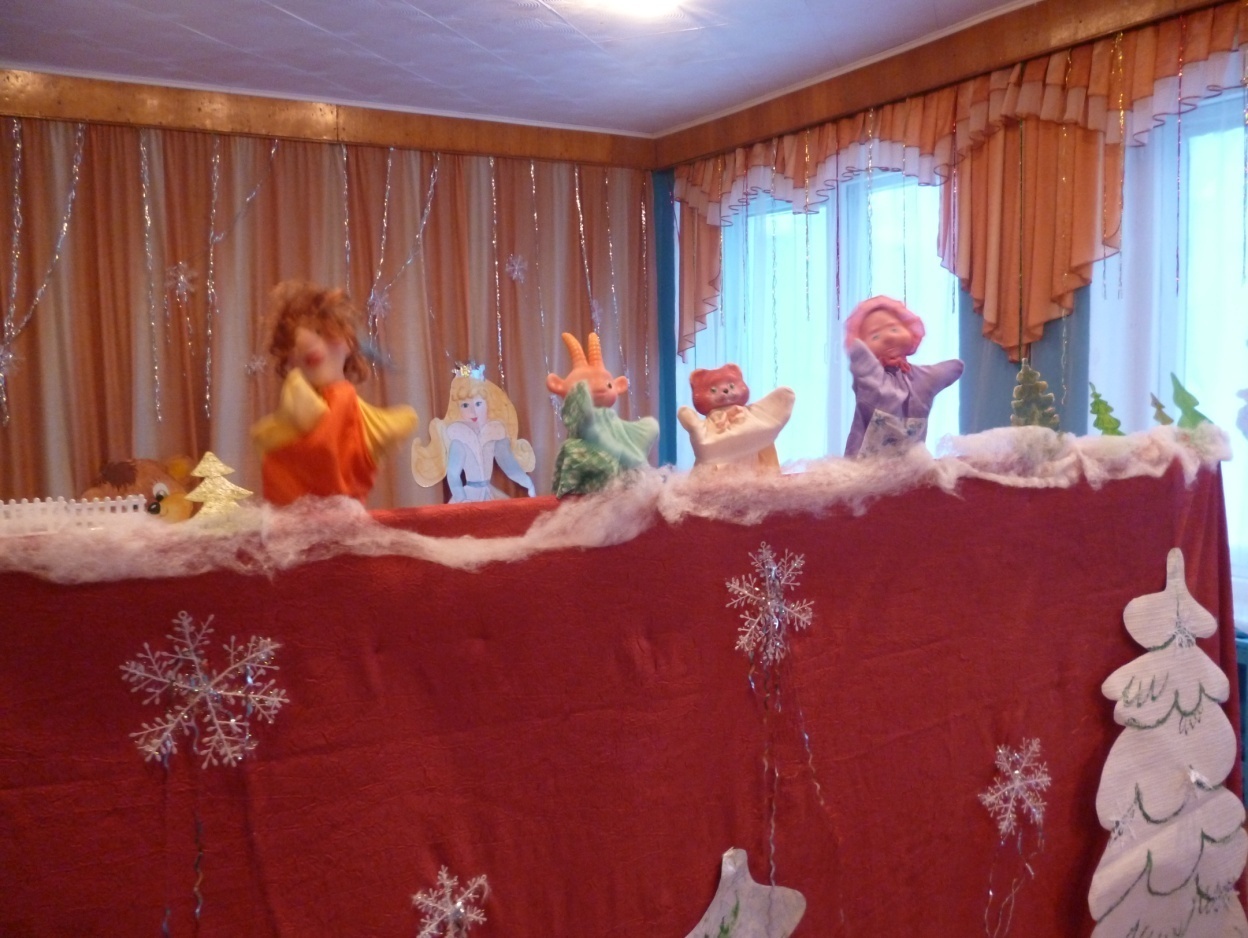 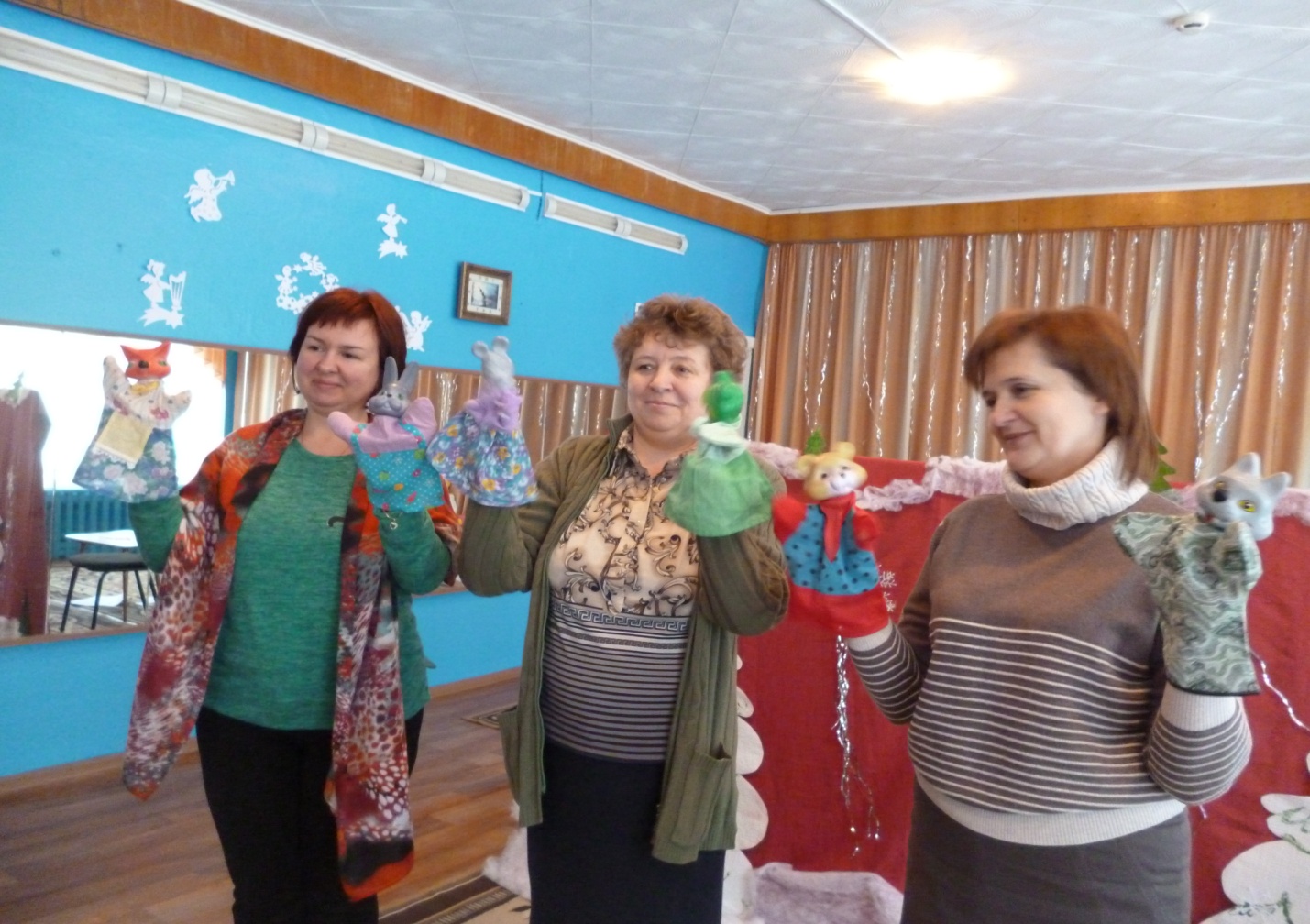 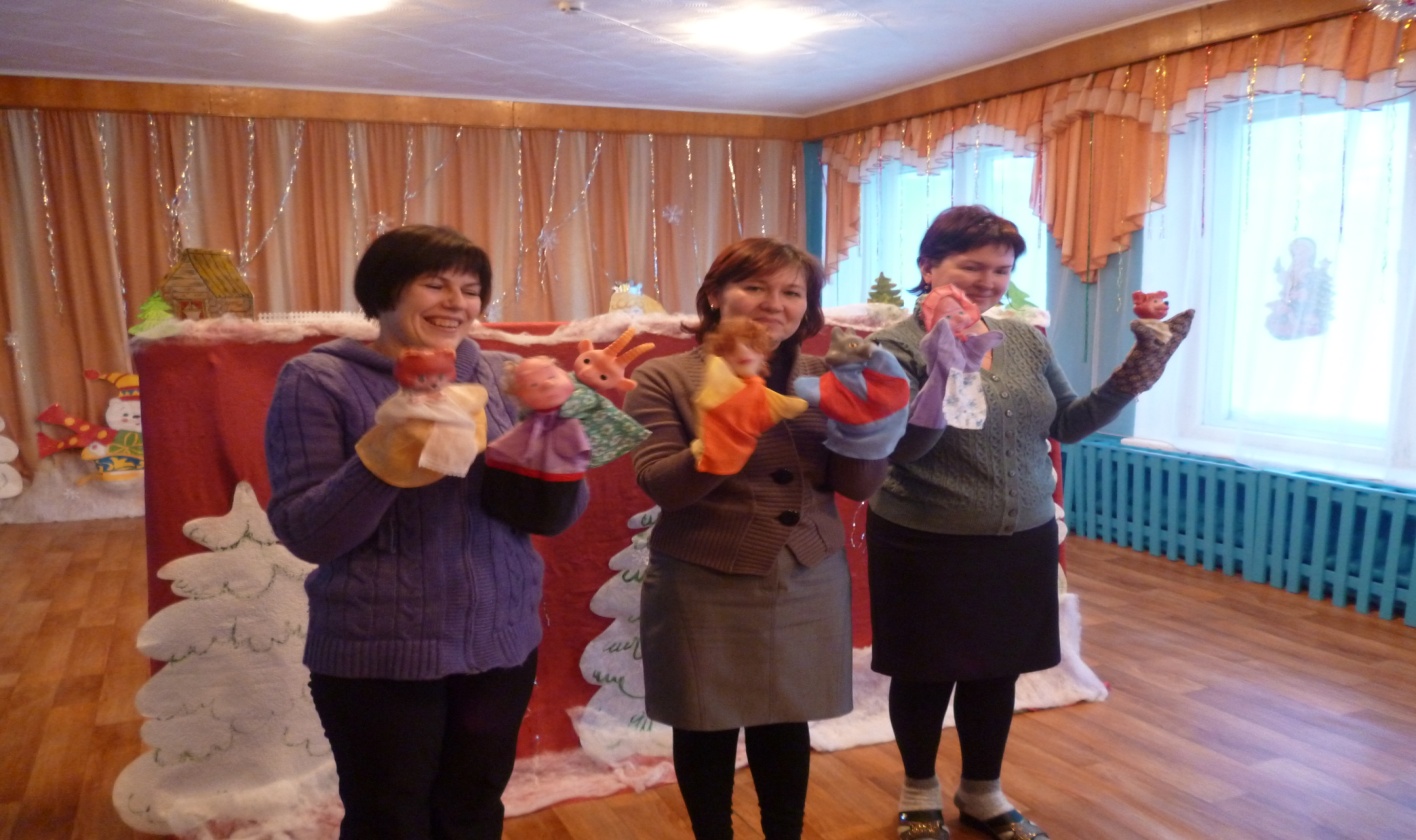   Занятия по ритмопластики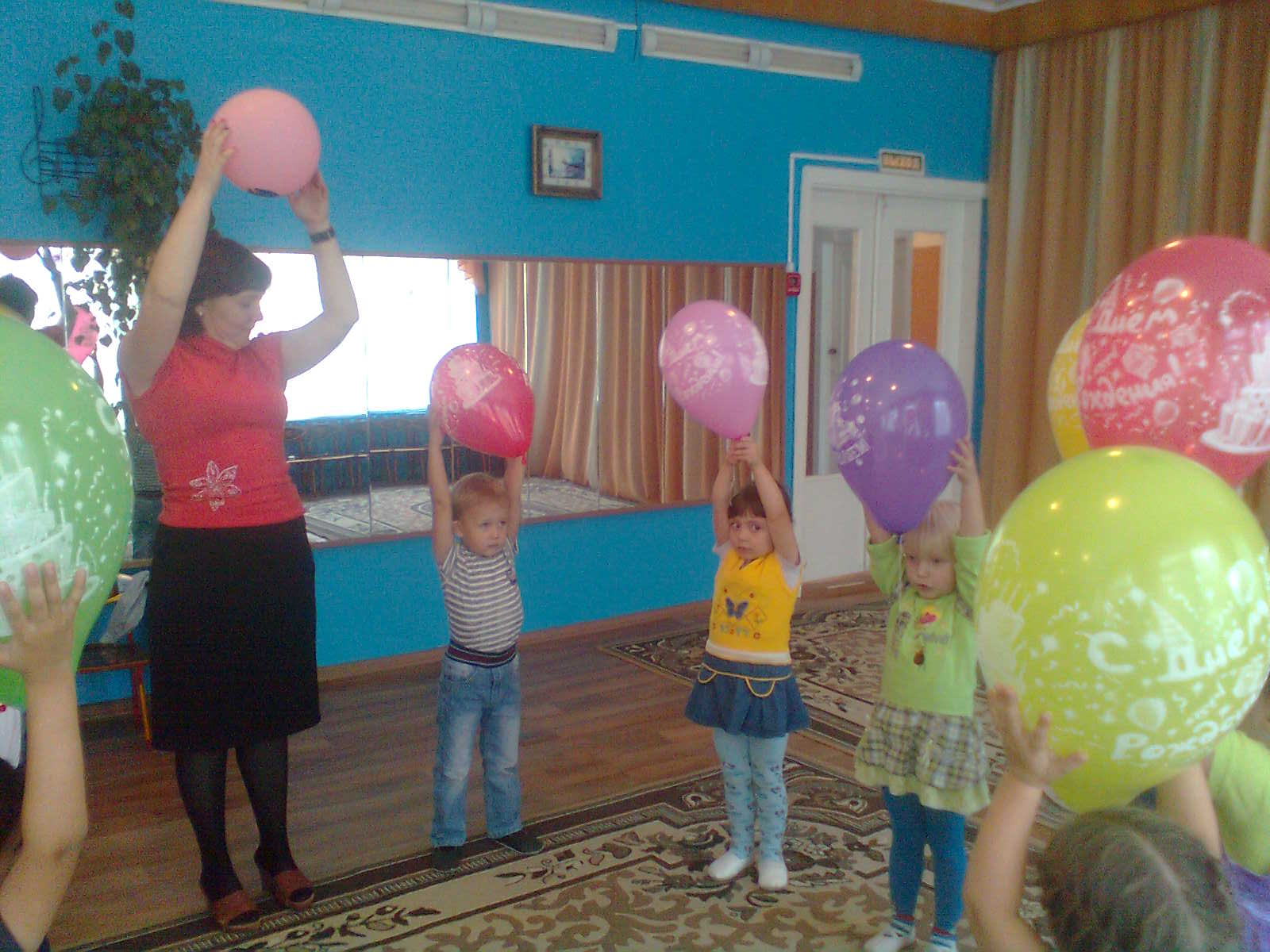 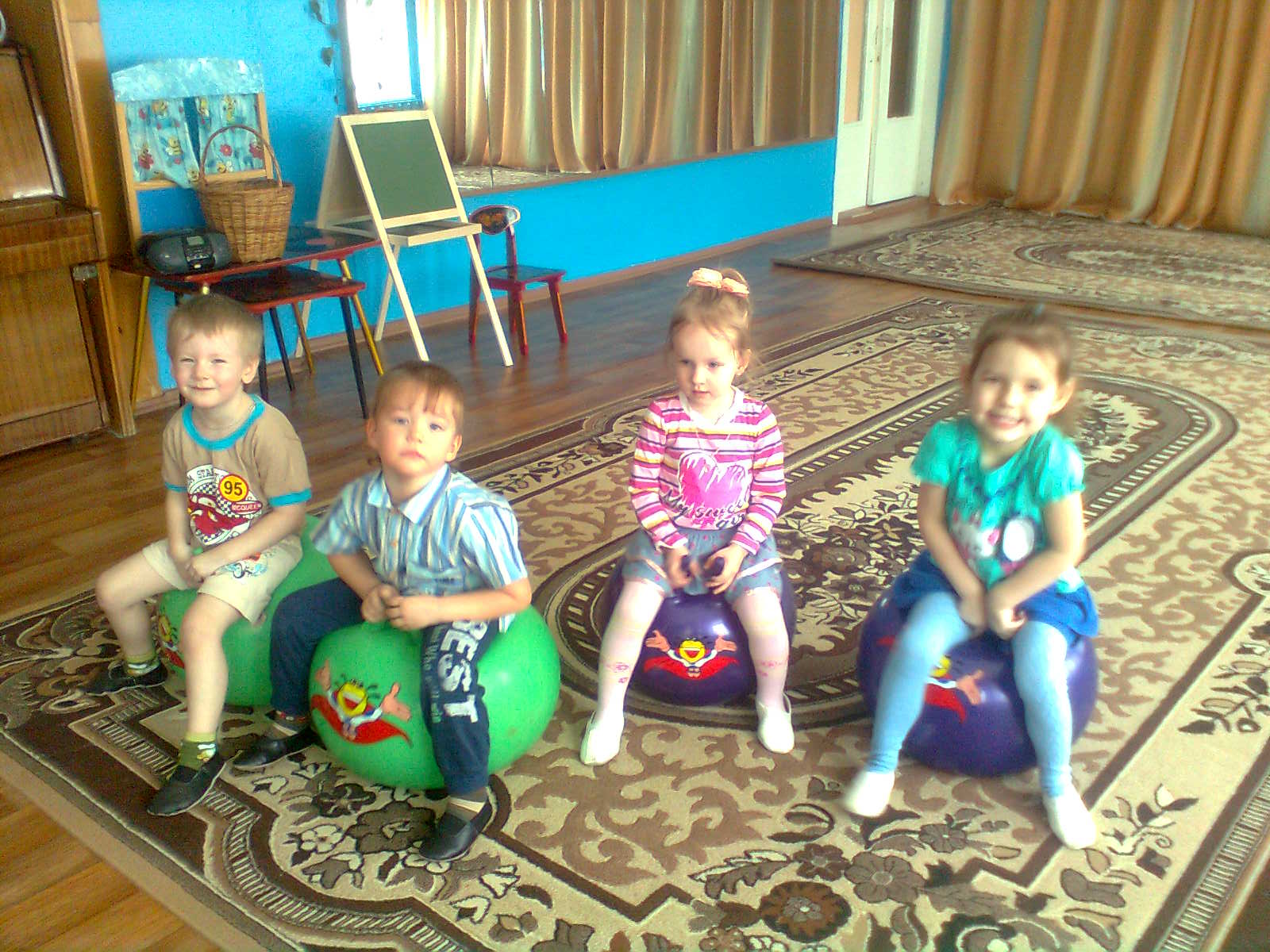 Хореографические занятия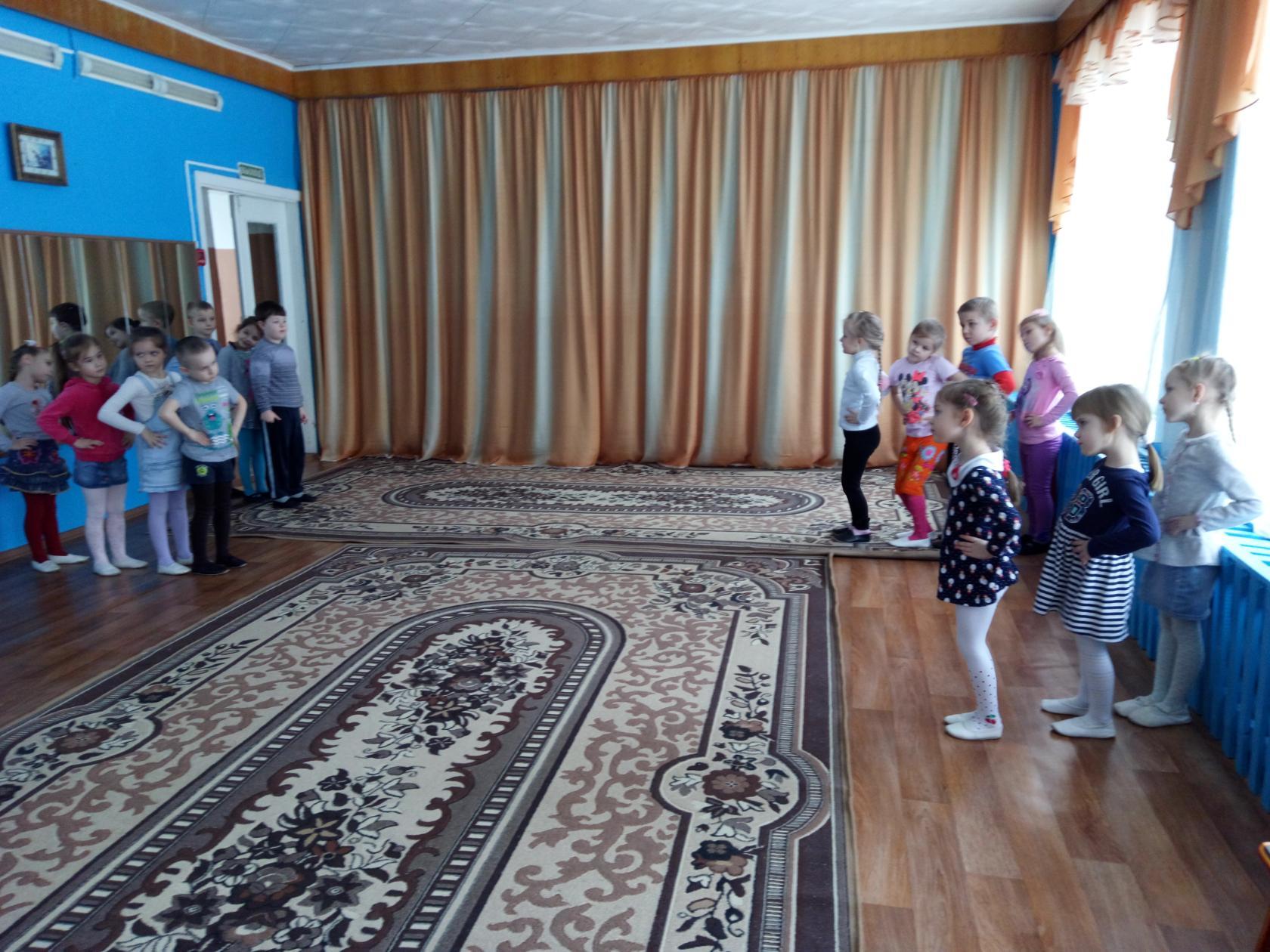 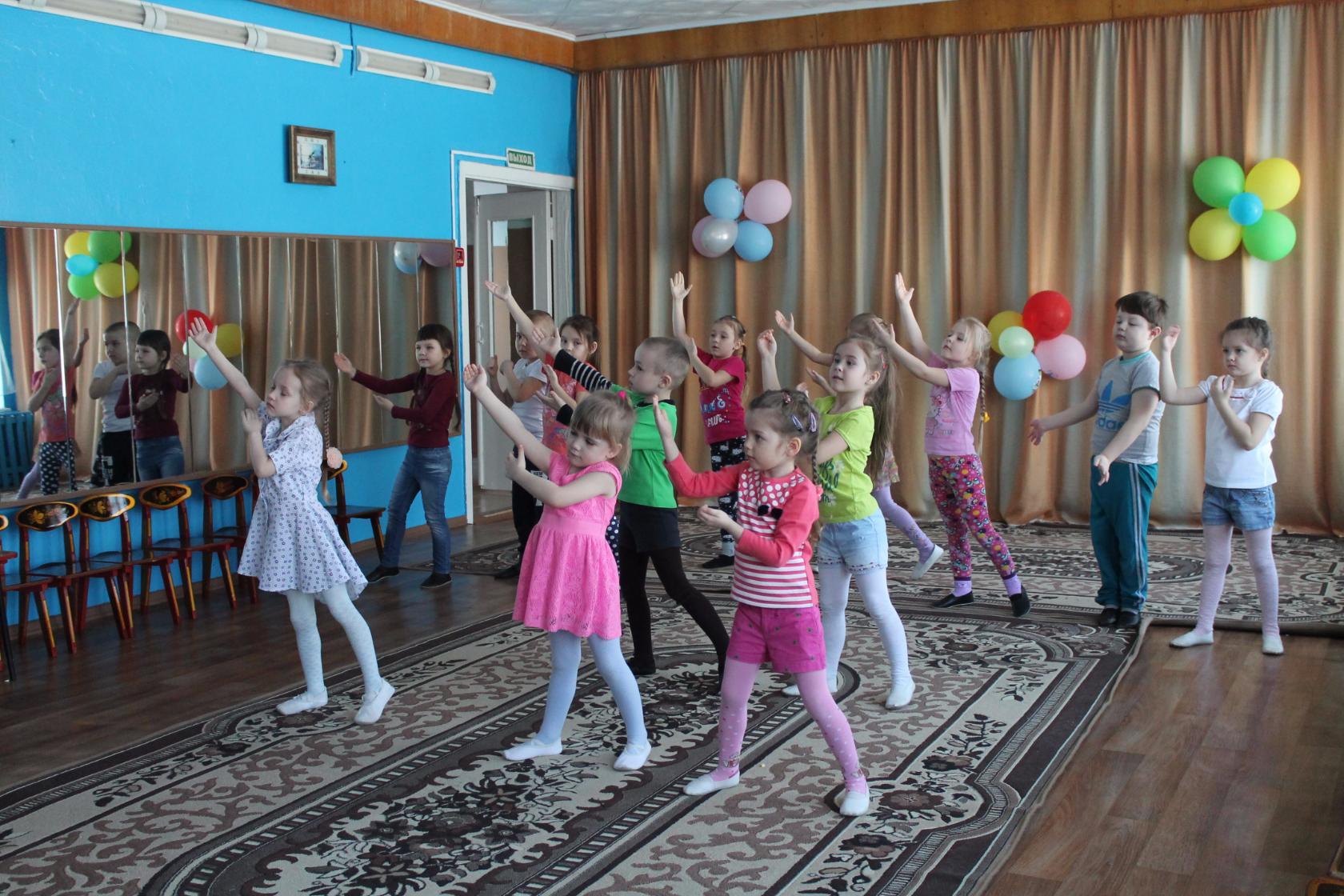 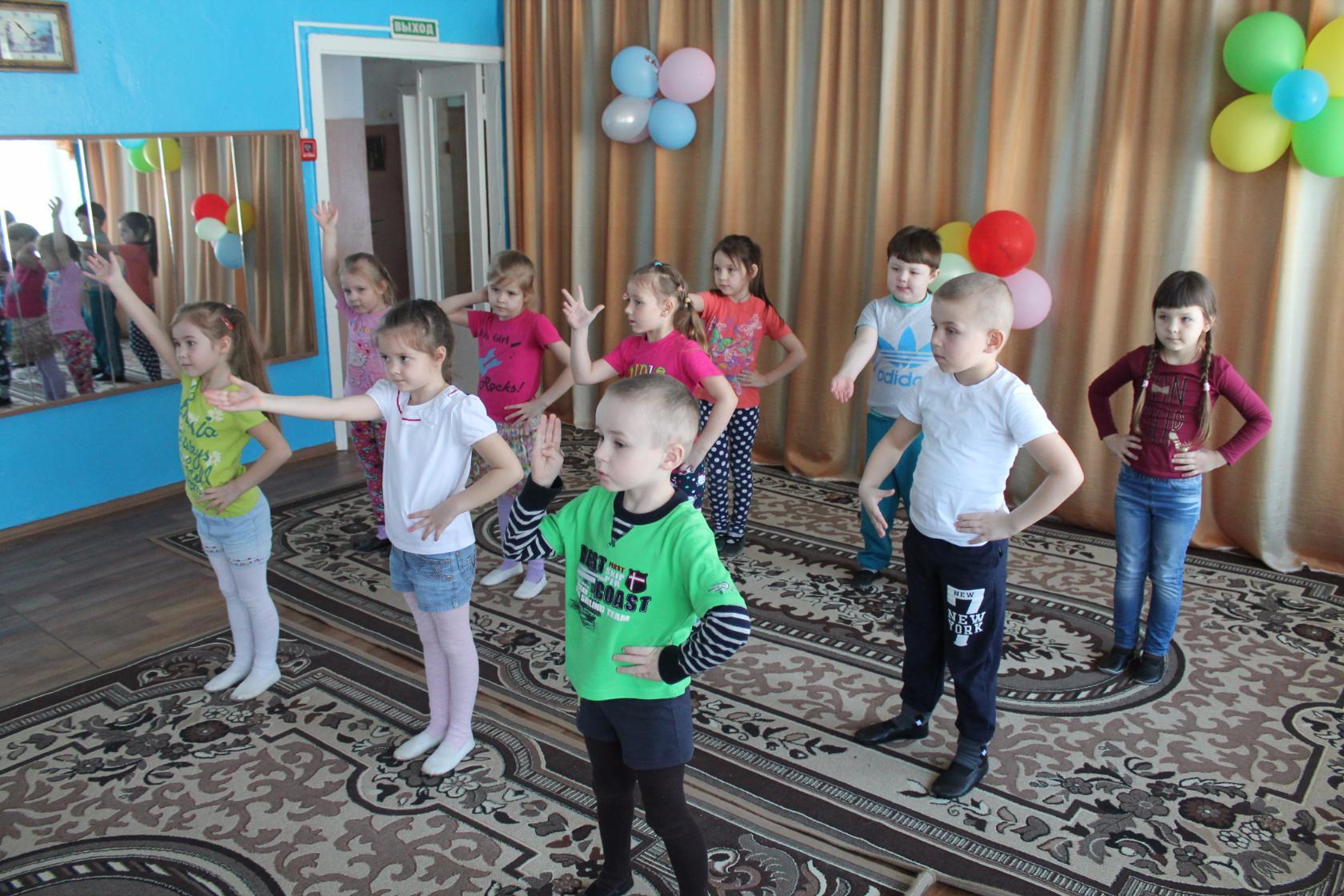 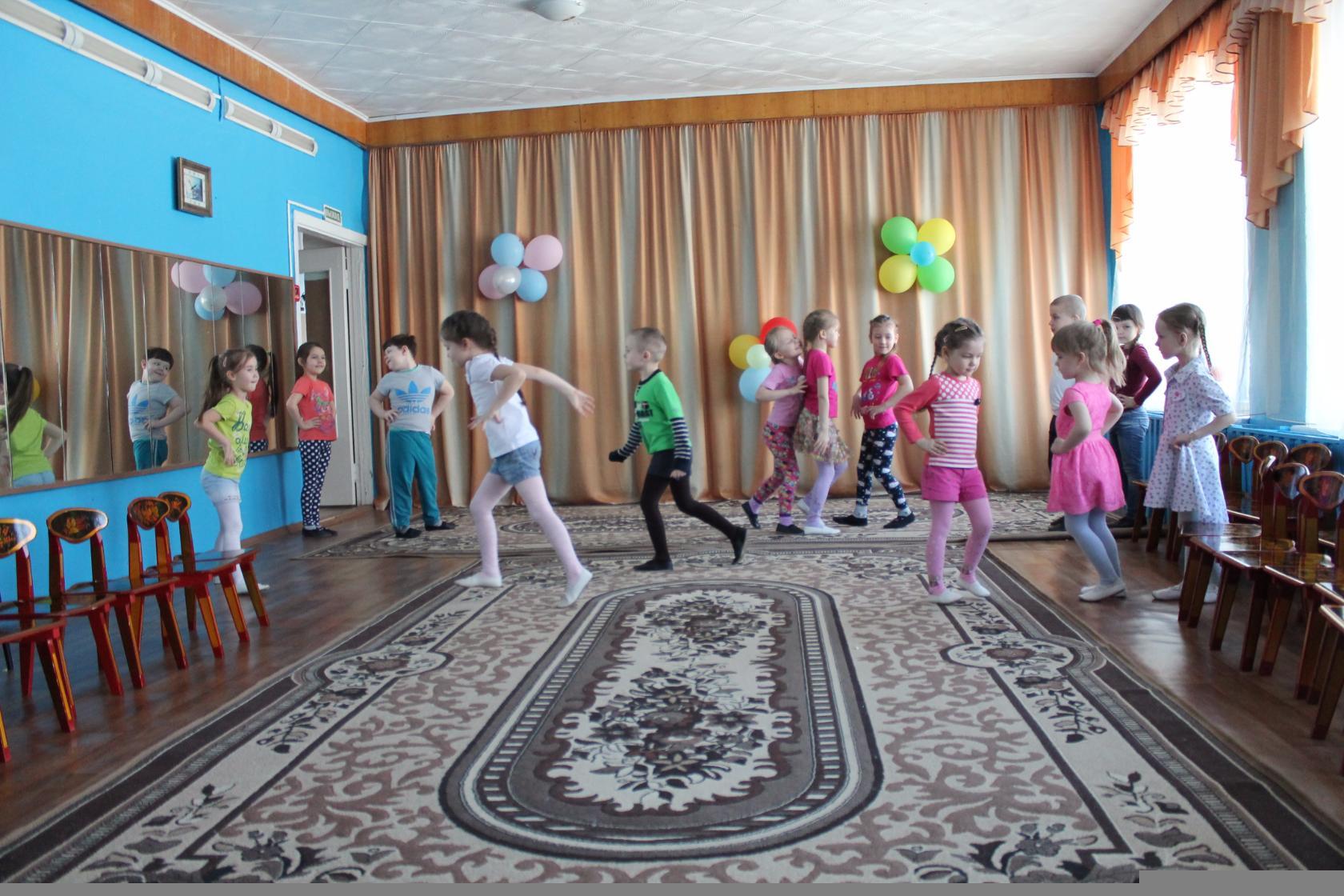 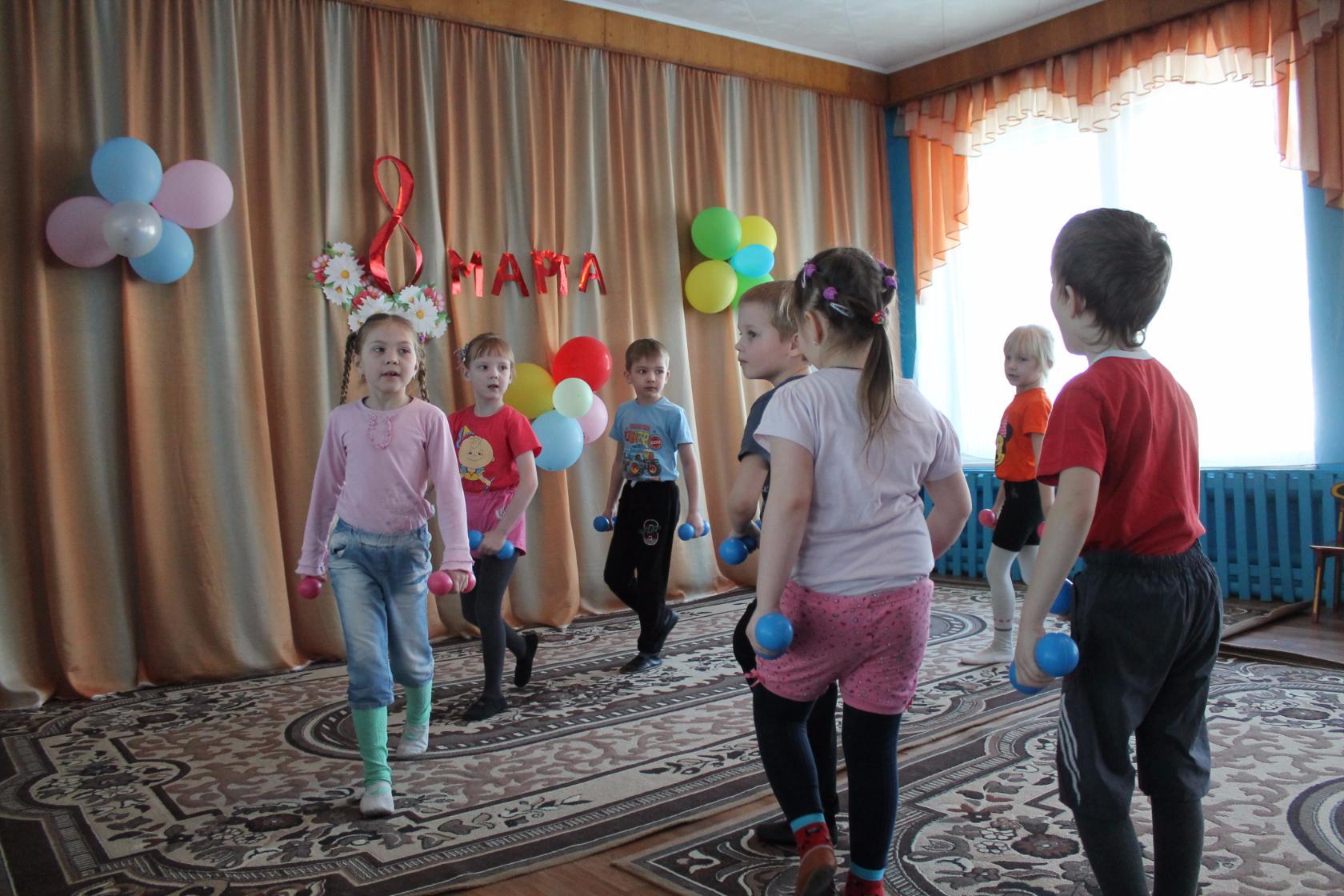 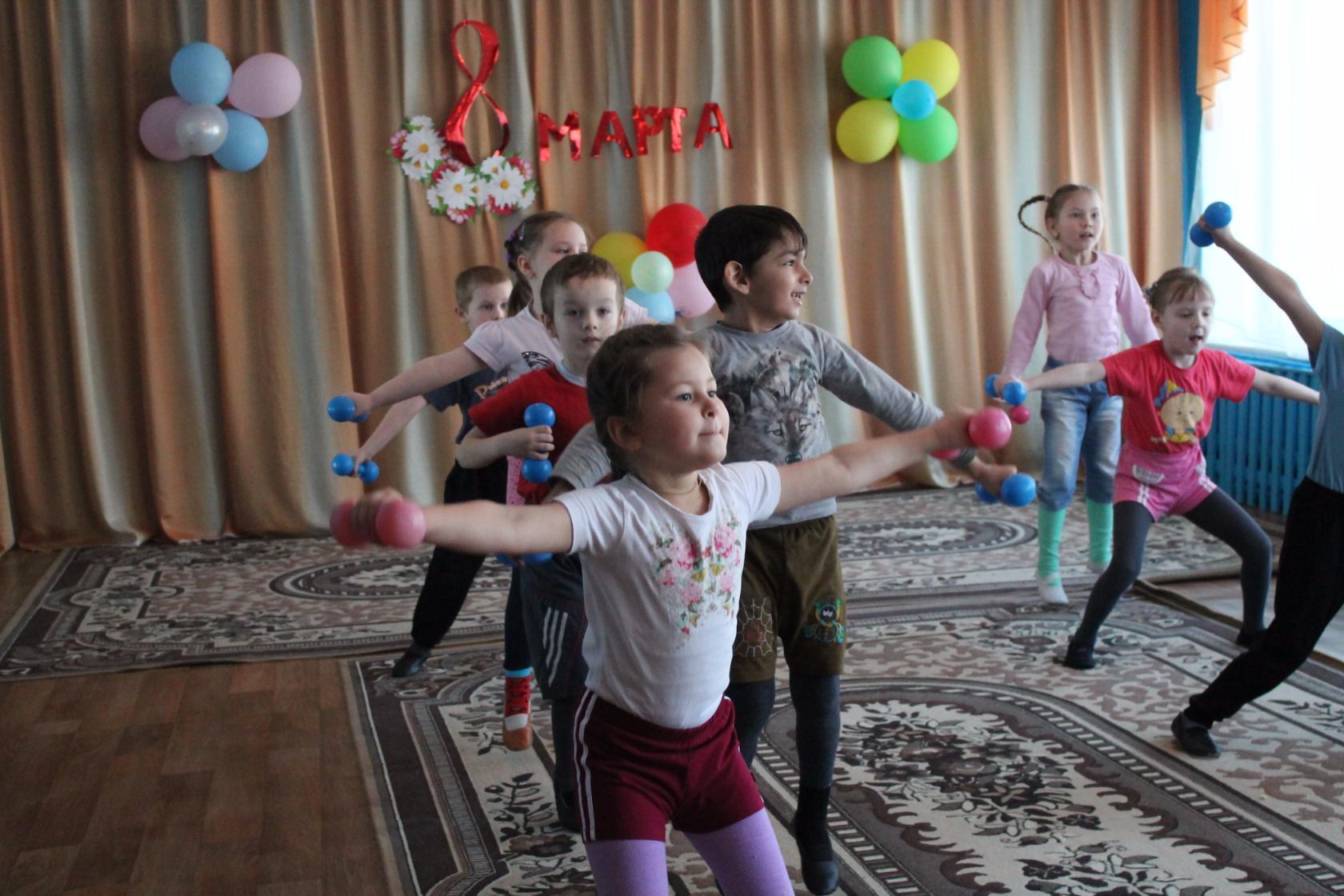           Литературный калейдоскоп 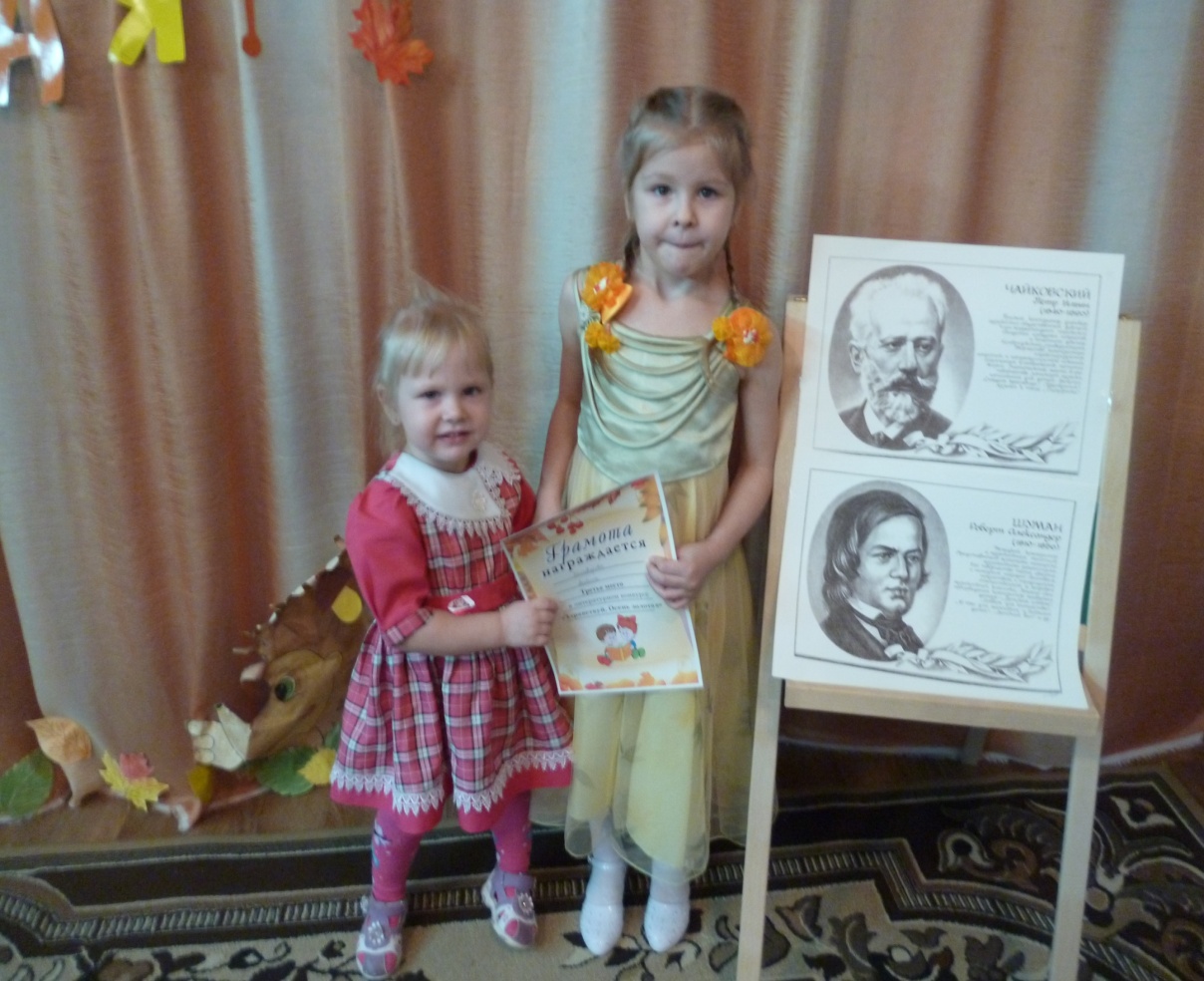 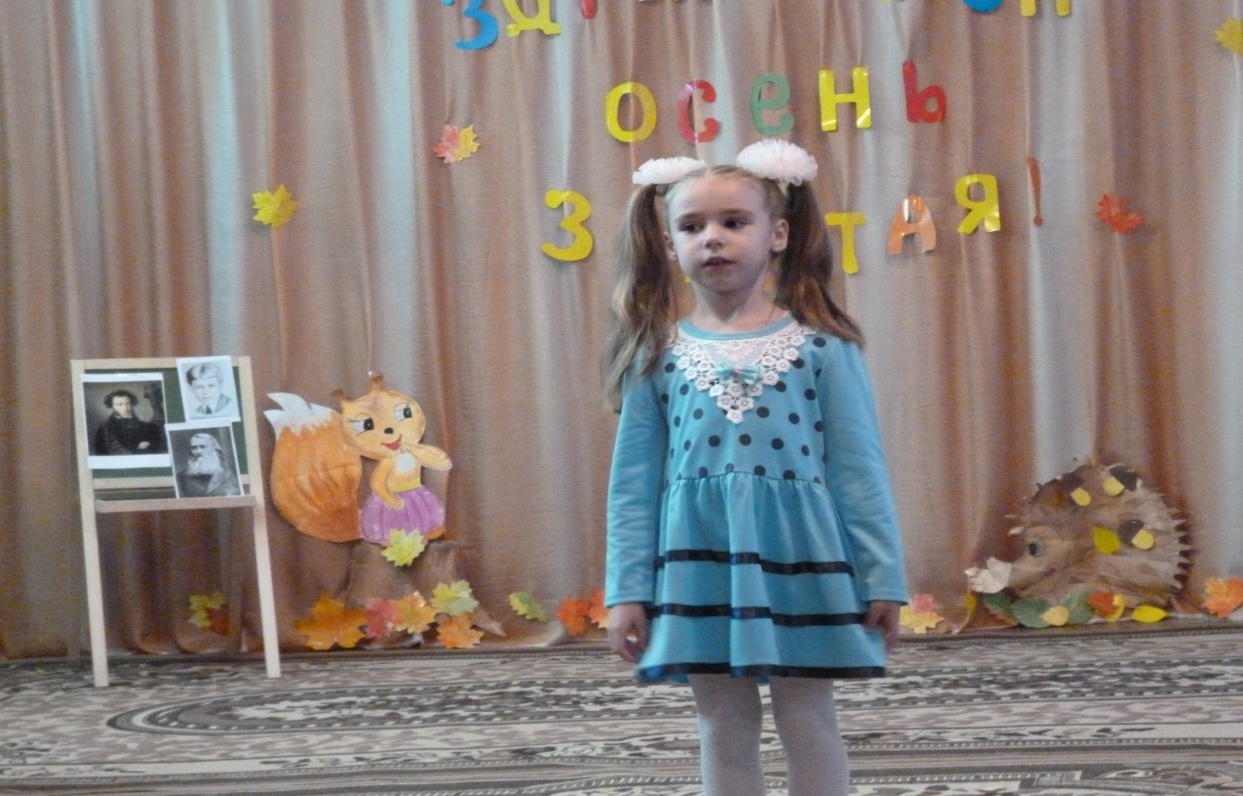 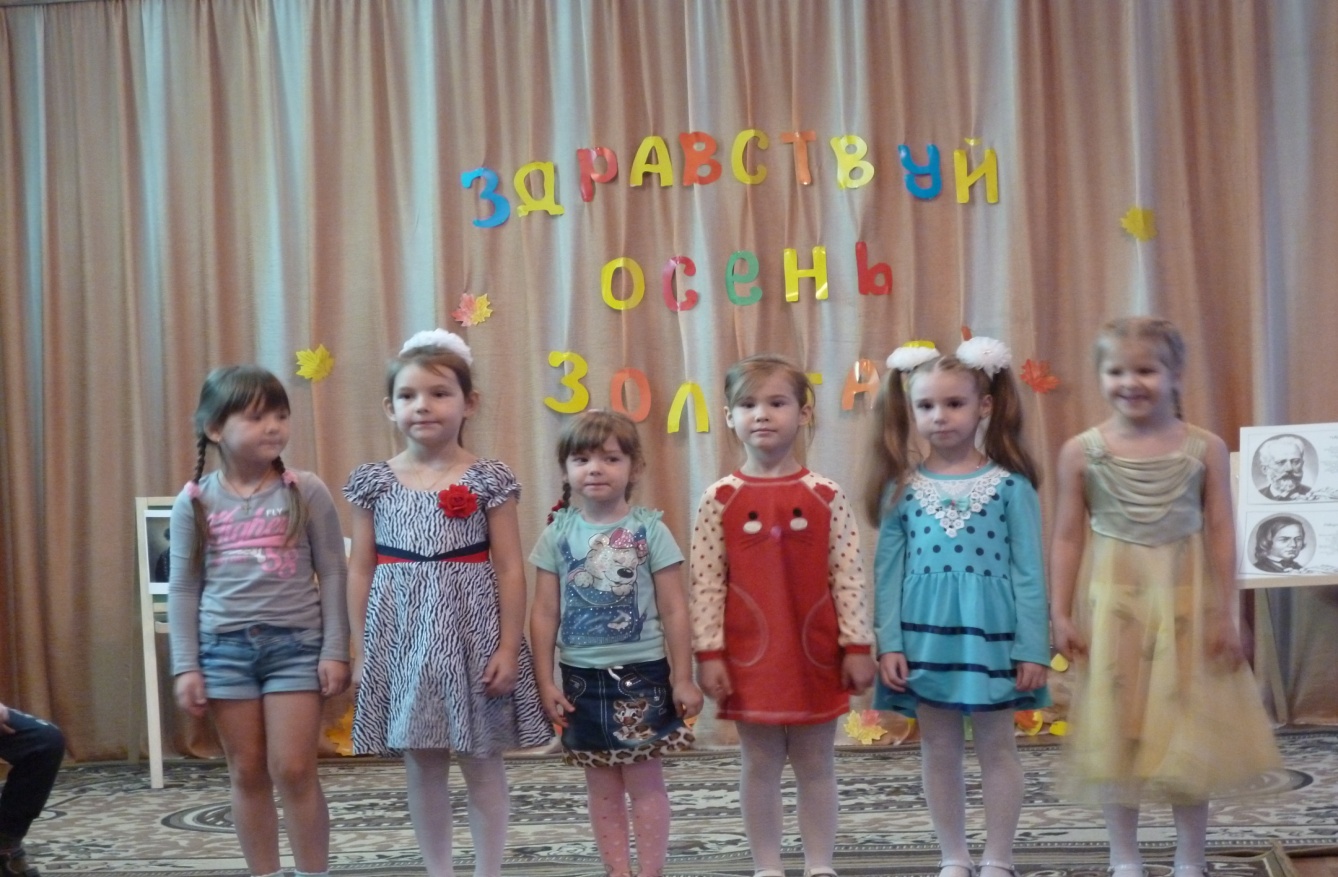 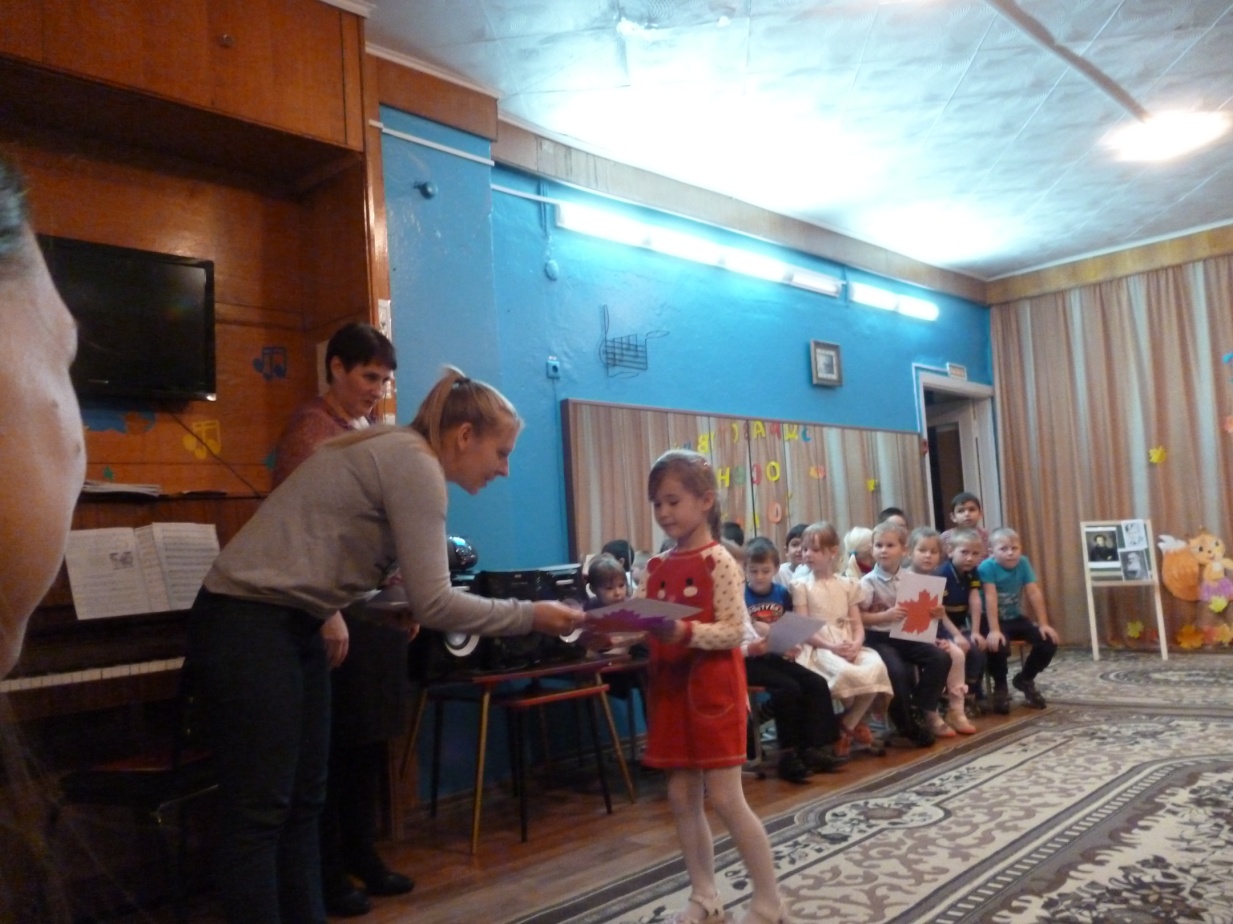 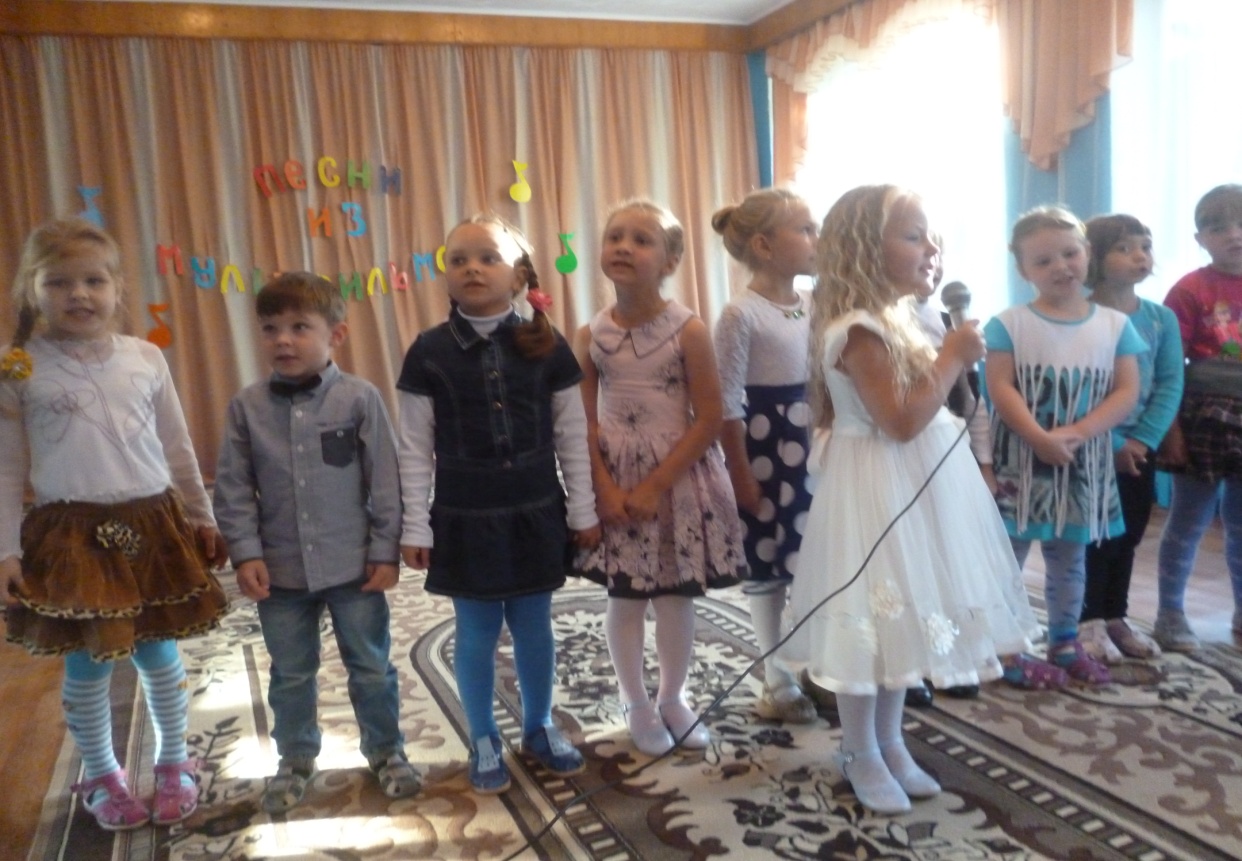 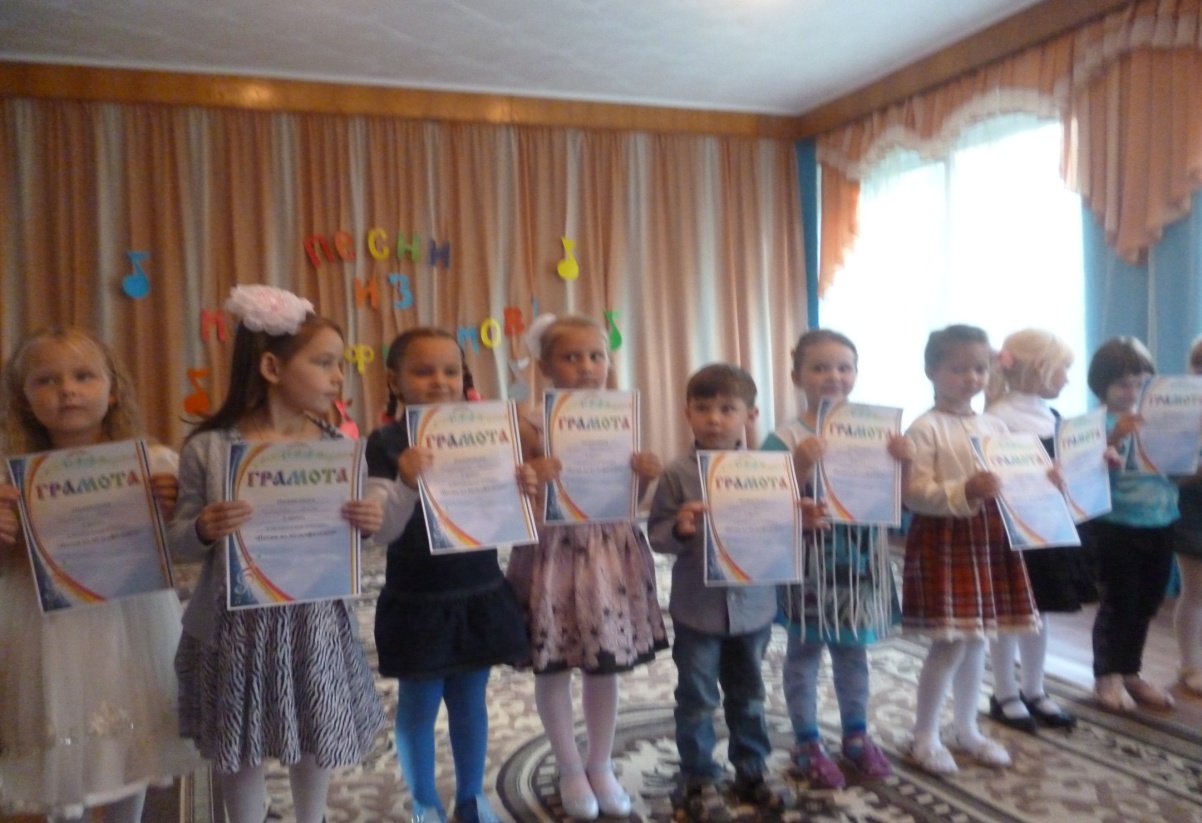 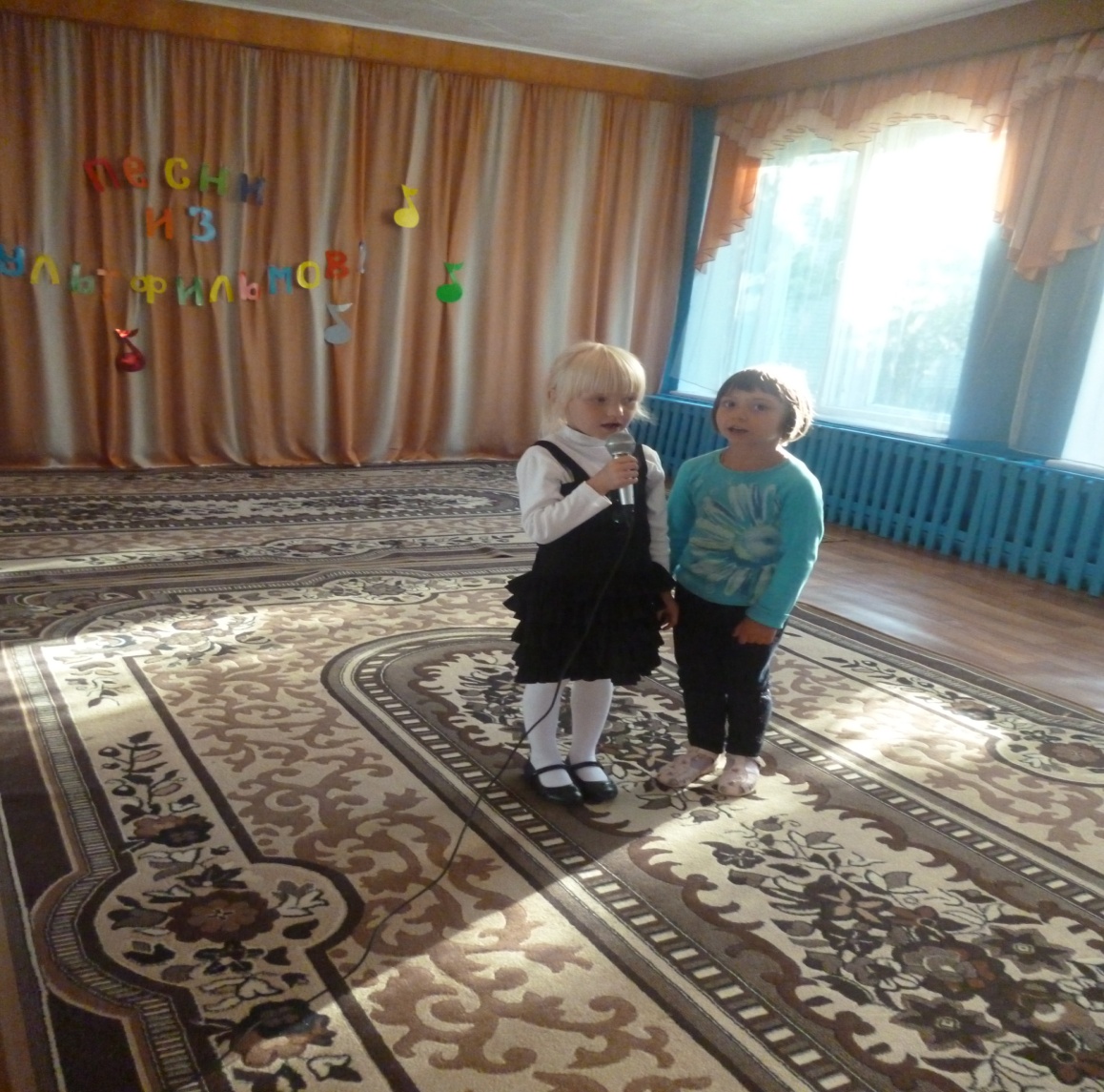 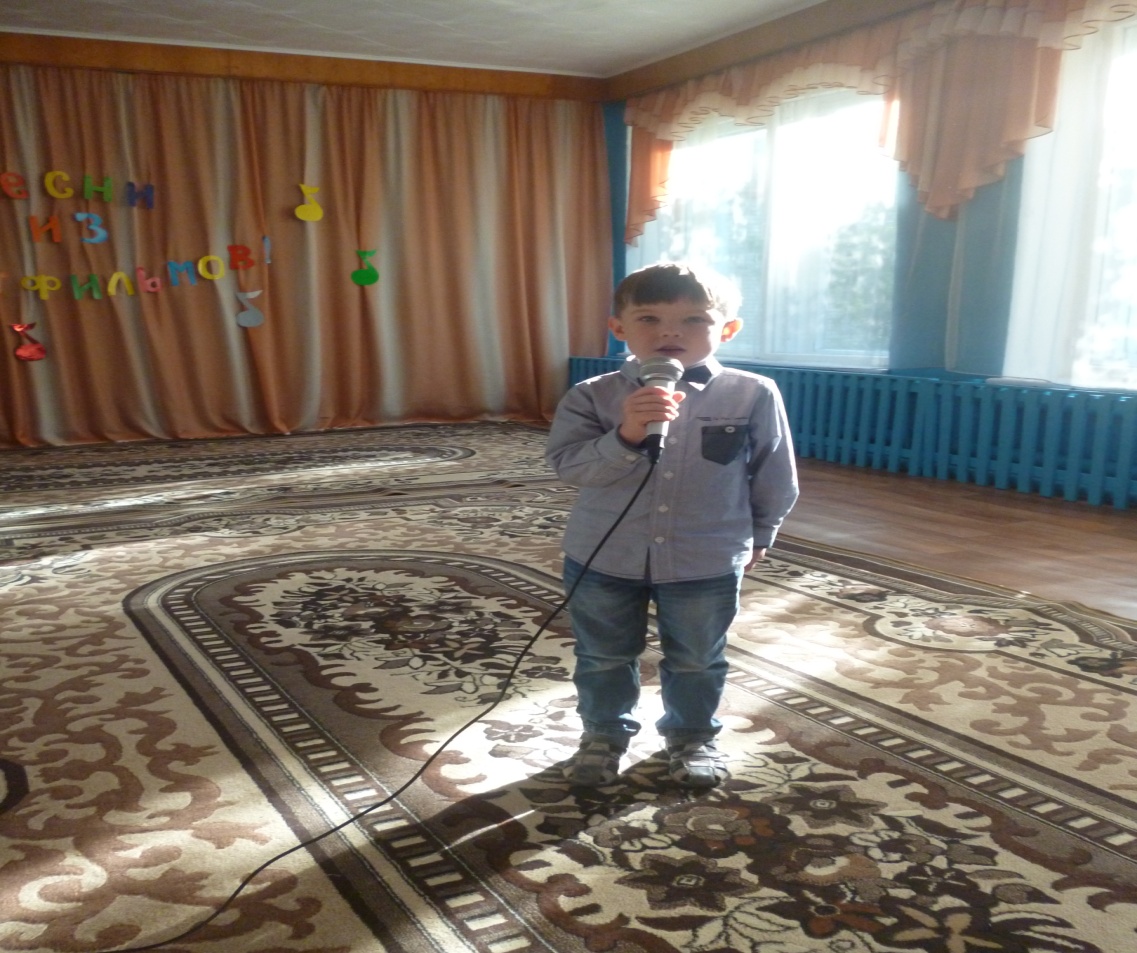 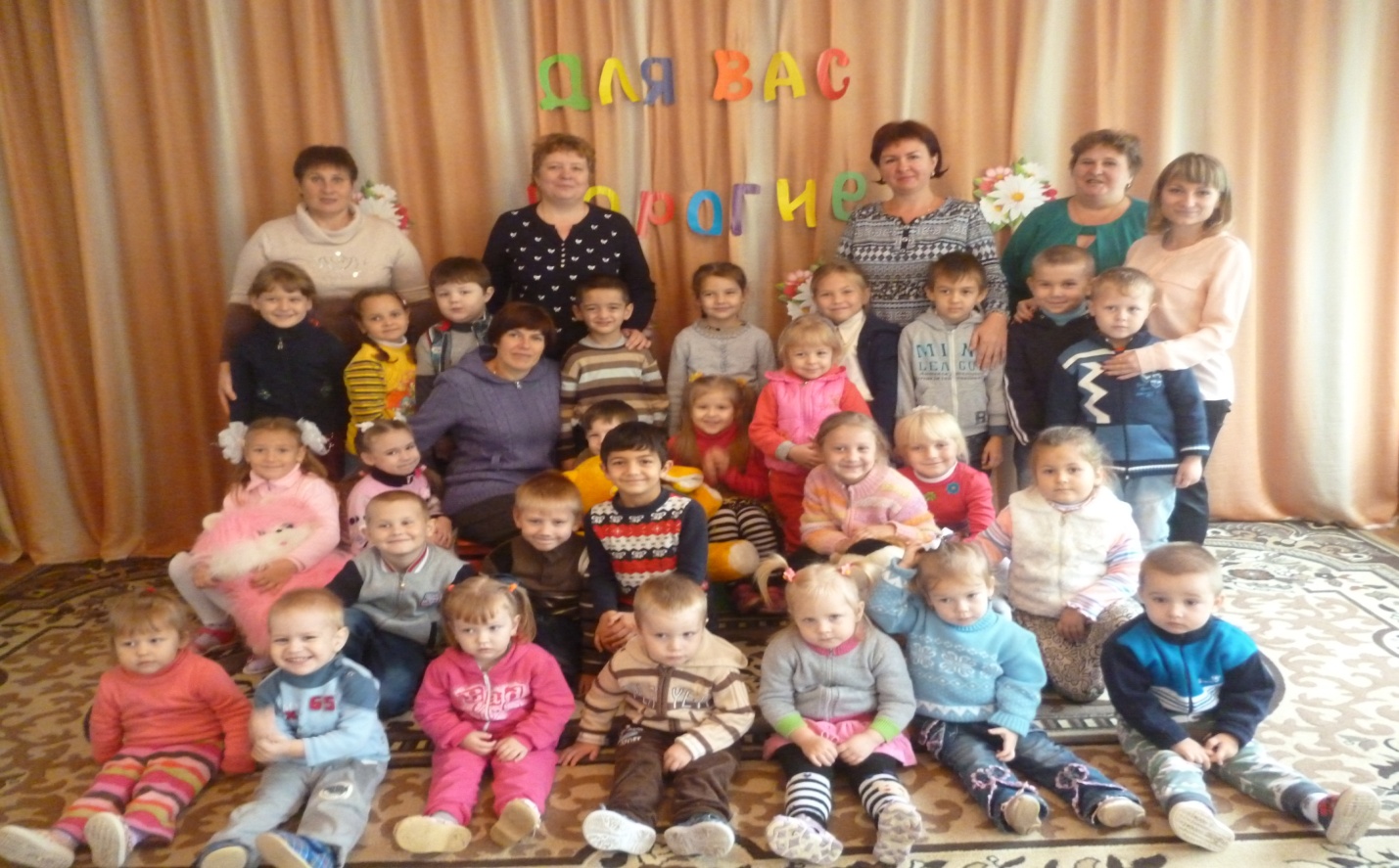 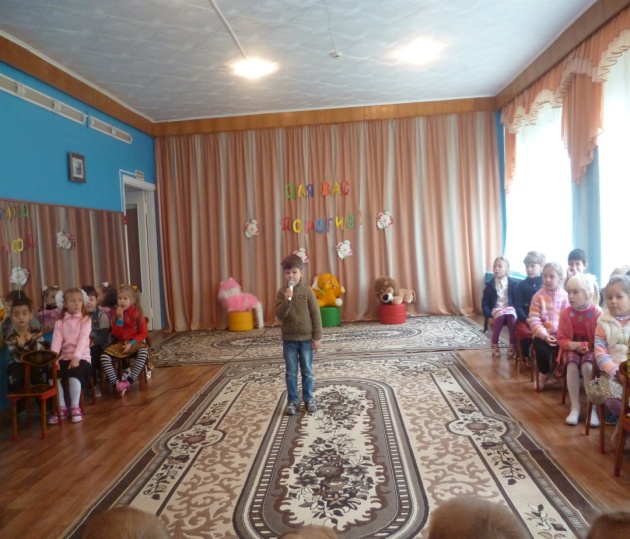 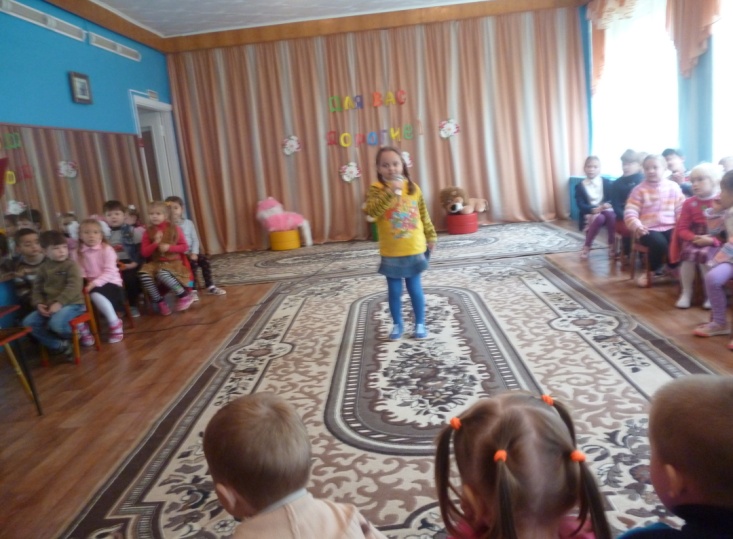 Муниципальное Бюджетное Дошкольное Образовательное Учреждение                           детский сад «Росток» р.п. Пачелма                   за  2016-2017 учебный год